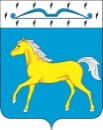 АДМИНИСТРАЦИЯ ТЕСИНСКОГО СЕЛЬСОВЕТАМИНУСИНСКОГО РАЙОНА КРАСНОЯРСКОГО КРАЯПОСТАНОВЛЕНИЕ25.01.2023                                             с. Тесь                                          № 02-1- п                                            Об утверждении отчета об исполнении бюджетаТесинского сельсовета по состоянию на 01.01.2023 года1.   Утвердить отчет об исполнении бюджета Тесинского сельсовета по состоянию на 01.01.2023 года, согласно приложений с № 1 по № 6.2.  Направить отчет об исполнении бюджета Тесинского сельсовета по состоянию на  01. 01.2023 года, согласно приложений с № 1 по № 6 в Тесинский сельский Совет депутатов.3.  Контроль за исполнением постановления возложить на главного бухгалтера Матвееву Ольгу Дмитриевну.4. Настоящее решение вступает в силу после его официального опубликования в информационном бюллетене «Вестник Тесинского сельсовета» и подлежит размещению на официальном сайте администрации Тесинского сельсовета в сети «Интернет». Глава  Тесинского сельсовета                                                               А. А. ЗотовПриложение № 1 к постановлению администрации Тесинского сельсовета № 02-1-п от 25.01.2023Источники  внутреннего финансированияПриложение № 1 к постановлению администрации Тесинского сельсовета № 02-1-п от 25.01.2023Источники  внутреннего финансированияПриложение № 1 к постановлению администрации Тесинского сельсовета № 02-1-п от 25.01.2023Источники  внутреннего финансированияПриложение № 1 к постановлению администрации Тесинского сельсовета № 02-1-п от 25.01.2023Источники  внутреннего финансированияПриложение № 1 к постановлению администрации Тесинского сельсовета № 02-1-п от 25.01.2023Источники  внутреннего финансированияПриложение № 1 к постановлению администрации Тесинского сельсовета № 02-1-п от 25.01.2023Источники  внутреннего финансированиядефицита бюджета на 2022 годдефицита бюджета на 2022 годдефицита бюджета на 2022 годдефицита бюджета на 2022 годдефицита бюджета на 2022 годдефицита бюджета на 2022 годпо состоянию на 01января 2023 годапо состоянию на 01января 2023 годапо состоянию на 01января 2023 годапо состоянию на 01января 2023 годапо состоянию на 01января 2023 годапо состоянию на 01января 2023 года№ строкиНаименование кода группы, подгруппы, статьи, вида источника финансирования дефицита бюджета , кода классификации операций сектора государственного управления , относящихся к источникам финансирования дефицита бюджетов Российской ФедерацииСумма источника внутреннего финансирования бюджета Сумма источника внутреннего финансирования бюджета % исполнения№ строкиНаименование кода группы, подгруппы, статьи, вида источника финансирования дефицита бюджета , кода классификации операций сектора государственного управления , относящихся к источникам финансирования дефицита бюджетов Российской ФедерацииТесинского сельсовета на 2022 годТесинского сельсовета на 2022 год (факт)% исполнения1234561802 01 05 00 00 00 0000 000Изменение остатков средств бюджета на счетах по учету средств бюджета457 432,06-418 310,68-91,45%2802 01 05 00 00 00 0000 500Увеличение остатков средств бюджета457 432,06-418 310,68-91,45%3802 01 05 02 00 00 0000 500Увеличение прочих остатков средств бюджета-21 169 232,00-21 488 233,92101,51%4802 01 05 02 01 00 0000 510Увеличение прочих остатков денежных средств бюджетов-21 169 232,00-21 488 233,92101,51%5802 01 05 02 01 10 0000 510Увеличение прочих остатков денежных средств бюджета поселения-21 169 232,00-21 488 233,92101,51%6802 01 05 00 00 00 0000 600Уменьшение остатков средств бюджетов-21 169 232,00-21 488 233,92101,51%7802 01 05 02 00 00 0000 600Уменьшение прочих остатков средств бюджетов21 626 664,0621 069 923,2497,43%8802 01 05 02 01 00 0000 610Уменьшение прочих  остатков денежных средств бюджетов21 626 664,0621 069 923,2497,43%9802 01 05 02 01 10 0000 610Уменьшение прочих  остатков денежных средств бюджета поселения21 626 664,0621 069 923,2497,43%10802 01 05 02 01 10 0000 610Уменьшение прочих остатков денежных средств бюджетов	21 626 664,0621 069 923,2497,43%Всего:Всего:Всего:457 432,06- 418 310,68- 91,45%Приложение № 2 к постановлению администрации Тесинского сельсовета № 02-1-п от 25.01.2023ОТЧЕТ ОБ ИСПОЛНЕНИИ БЮДЖЕТА01 января 2023 годаПриложение № 2 к постановлению администрации Тесинского сельсовета № 02-1-п от 25.01.2023ОТЧЕТ ОБ ИСПОЛНЕНИИ БЮДЖЕТА01 января 2023 годаПриложение № 2 к постановлению администрации Тесинского сельсовета № 02-1-п от 25.01.2023ОТЧЕТ ОБ ИСПОЛНЕНИИ БЮДЖЕТА01 января 2023 годаПриложение № 2 к постановлению администрации Тесинского сельсовета № 02-1-п от 25.01.2023ОТЧЕТ ОБ ИСПОЛНЕНИИ БЮДЖЕТА01 января 2023 годаПриложение № 2 к постановлению администрации Тесинского сельсовета № 02-1-п от 25.01.2023ОТЧЕТ ОБ ИСПОЛНЕНИИ БЮДЖЕТА01 января 2023 годаПриложение № 2 к постановлению администрации Тесинского сельсовета № 02-1-п от 25.01.2023ОТЧЕТ ОБ ИСПОЛНЕНИИ БЮДЖЕТА01 января 2023 годаПриложение № 2 к постановлению администрации Тесинского сельсовета № 02-1-п от 25.01.2023ОТЧЕТ ОБ ИСПОЛНЕНИИ БЮДЖЕТА01 января 2023 годаПриложение № 2 к постановлению администрации Тесинского сельсовета № 02-1-п от 25.01.2023ОТЧЕТ ОБ ИСПОЛНЕНИИ БЮДЖЕТА01 января 2023 годаПриложение № 2 к постановлению администрации Тесинского сельсовета № 02-1-п от 25.01.2023ОТЧЕТ ОБ ИСПОЛНЕНИИ БЮДЖЕТА01 января 2023 годаПриложение № 2 к постановлению администрации Тесинского сельсовета № 02-1-п от 25.01.2023ОТЧЕТ ОБ ИСПОЛНЕНИИ БЮДЖЕТА01 января 2023 годаПриложение № 2 к постановлению администрации Тесинского сельсовета № 02-1-п от 25.01.2023ОТЧЕТ ОБ ИСПОЛНЕНИИ БЮДЖЕТА01 января 2023 годаПриложение № 2 к постановлению администрации Тесинского сельсовета № 02-1-п от 25.01.2023ОТЧЕТ ОБ ИСПОЛНЕНИИ БЮДЖЕТА01 января 2023 годаПриложение № 2 к постановлению администрации Тесинского сельсовета № 02-1-п от 25.01.2023ОТЧЕТ ОБ ИСПОЛНЕНИИ БЮДЖЕТА01 января 2023 годаПриложение № 2 к постановлению администрации Тесинского сельсовета № 02-1-п от 25.01.2023ОТЧЕТ ОБ ИСПОЛНЕНИИ БЮДЖЕТА01 января 2023 годаПриложение № 2 к постановлению администрации Тесинского сельсовета № 02-1-п от 25.01.2023ОТЧЕТ ОБ ИСПОЛНЕНИИ БЮДЖЕТА01 января 2023 годаПриложение № 2 к постановлению администрации Тесинского сельсовета № 02-1-п от 25.01.2023ОТЧЕТ ОБ ИСПОЛНЕНИИ БЮДЖЕТА01 января 2023 годаПриложение № 2 к постановлению администрации Тесинского сельсовета № 02-1-п от 25.01.2023ОТЧЕТ ОБ ИСПОЛНЕНИИ БЮДЖЕТА01 января 2023 годаПриложение № 2 к постановлению администрации Тесинского сельсовета № 02-1-п от 25.01.2023ОТЧЕТ ОБ ИСПОЛНЕНИИ БЮДЖЕТА01 января 2023 годаПриложение № 2 к постановлению администрации Тесинского сельсовета № 02-1-п от 25.01.2023ОТЧЕТ ОБ ИСПОЛНЕНИИ БЮДЖЕТА01 января 2023 годаПриложение № 2 к постановлению администрации Тесинского сельсовета № 02-1-п от 25.01.2023ОТЧЕТ ОБ ИСПОЛНЕНИИ БЮДЖЕТА01 января 2023 годаПриложение № 2 к постановлению администрации Тесинского сельсовета № 02-1-п от 25.01.2023ОТЧЕТ ОБ ИСПОЛНЕНИИ БЮДЖЕТА01 января 2023 годаРаспределение доходов бюджета Тесинского сельсовета по кодам главных администраторов поступлений в бюджет, группам, подгруппам, статьям и подстатьям, элементам, подвидам классификации сектора государственного управления бюджетной классификации доходов РФРаспределение доходов бюджета Тесинского сельсовета по кодам главных администраторов поступлений в бюджет, группам, подгруппам, статьям и подстатьям, элементам, подвидам классификации сектора государственного управления бюджетной классификации доходов РФРаспределение доходов бюджета Тесинского сельсовета по кодам главных администраторов поступлений в бюджет, группам, подгруппам, статьям и подстатьям, элементам, подвидам классификации сектора государственного управления бюджетной классификации доходов РФРаспределение доходов бюджета Тесинского сельсовета по кодам главных администраторов поступлений в бюджет, группам, подгруппам, статьям и подстатьям, элементам, подвидам классификации сектора государственного управления бюджетной классификации доходов РФРаспределение доходов бюджета Тесинского сельсовета по кодам главных администраторов поступлений в бюджет, группам, подгруппам, статьям и подстатьям, элементам, подвидам классификации сектора государственного управления бюджетной классификации доходов РФРаспределение доходов бюджета Тесинского сельсовета по кодам главных администраторов поступлений в бюджет, группам, подгруппам, статьям и подстатьям, элементам, подвидам классификации сектора государственного управления бюджетной классификации доходов РФРаспределение доходов бюджета Тесинского сельсовета по кодам главных администраторов поступлений в бюджет, группам, подгруппам, статьям и подстатьям, элементам, подвидам классификации сектора государственного управления бюджетной классификации доходов РФРаспределение доходов бюджета Тесинского сельсовета по кодам главных администраторов поступлений в бюджет, группам, подгруппам, статьям и подстатьям, элементам, подвидам классификации сектора государственного управления бюджетной классификации доходов РФРаспределение доходов бюджета Тесинского сельсовета по кодам главных администраторов поступлений в бюджет, группам, подгруппам, статьям и подстатьям, элементам, подвидам классификации сектора государственного управления бюджетной классификации доходов РФРаспределение доходов бюджета Тесинского сельсовета по кодам главных администраторов поступлений в бюджет, группам, подгруппам, статьям и подстатьям, элементам, подвидам классификации сектора государственного управления бюджетной классификации доходов РФРаспределение доходов бюджета Тесинского сельсовета по кодам главных администраторов поступлений в бюджет, группам, подгруппам, статьям и подстатьям, элементам, подвидам классификации сектора государственного управления бюджетной классификации доходов РФРаспределение доходов бюджета Тесинского сельсовета по кодам главных администраторов поступлений в бюджет, группам, подгруппам, статьям и подстатьям, элементам, подвидам классификации сектора государственного управления бюджетной классификации доходов РФРаспределение доходов бюджета Тесинского сельсовета по кодам главных администраторов поступлений в бюджет, группам, подгруппам, статьям и подстатьям, элементам, подвидам классификации сектора государственного управления бюджетной классификации доходов РФРаспределение доходов бюджета Тесинского сельсовета по кодам главных администраторов поступлений в бюджет, группам, подгруппам, статьям и подстатьям, элементам, подвидам классификации сектора государственного управления бюджетной классификации доходов РФРаспределение доходов бюджета Тесинского сельсовета по кодам главных администраторов поступлений в бюджет, группам, подгруппам, статьям и подстатьям, элементам, подвидам классификации сектора государственного управления бюджетной классификации доходов РФРаспределение доходов бюджета Тесинского сельсовета по кодам главных администраторов поступлений в бюджет, группам, подгруппам, статьям и подстатьям, элементам, подвидам классификации сектора государственного управления бюджетной классификации доходов РФРаспределение доходов бюджета Тесинского сельсовета по кодам главных администраторов поступлений в бюджет, группам, подгруппам, статьям и подстатьям, элементам, подвидам классификации сектора государственного управления бюджетной классификации доходов РФРаспределение доходов бюджета Тесинского сельсовета по кодам главных администраторов поступлений в бюджет, группам, подгруппам, статьям и подстатьям, элементам, подвидам классификации сектора государственного управления бюджетной классификации доходов РФРаспределение доходов бюджета Тесинского сельсовета по кодам главных администраторов поступлений в бюджет, группам, подгруппам, статьям и подстатьям, элементам, подвидам классификации сектора государственного управления бюджетной классификации доходов РФРаспределение доходов бюджета Тесинского сельсовета по кодам главных администраторов поступлений в бюджет, группам, подгруппам, статьям и подстатьям, элементам, подвидам классификации сектора государственного управления бюджетной классификации доходов РФРаспределение доходов бюджета Тесинского сельсовета по кодам главных администраторов поступлений в бюджет, группам, подгруппам, статьям и подстатьям, элементам, подвидам классификации сектора государственного управления бюджетной классификации доходов РФНаименование органа, организующего исполнение бюджетаНаименование органа, организующего исполнение бюджетаАдминистрация Тесинского сельсовета Минусинского района Красноярского краяАдминистрация Тесинского сельсовета Минусинского района Красноярского краяАдминистрация Тесинского сельсовета Минусинского района Красноярского краяАдминистрация Тесинского сельсовета Минусинского района Красноярского краяАдминистрация Тесинского сельсовета Минусинского района Красноярского краяАдминистрация Тесинского сельсовета Минусинского района Красноярского краяАдминистрация Тесинского сельсовета Минусинского района Красноярского краяАдминистрация Тесинского сельсовета Минусинского района Красноярского краяАдминистрация Тесинского сельсовета Минусинского района Красноярского краяАдминистрация Тесинского сельсовета Минусинского района Красноярского краяАдминистрация Тесинского сельсовета Минусинского района Красноярского краяАдминистрация Тесинского сельсовета Минусинского района Красноярского краяАдминистрация Тесинского сельсовета Минусинского района Красноярского краяАдминистрация Тесинского сельсовета Минусинского района Красноярского краяАдминистрация Тесинского сельсовета Минусинского района Красноярского краяАдминистрация Тесинского сельсовета Минусинского района Красноярского краяАдминистрация Тесинского сельсовета Минусинского района Красноярского краяАдминистрация Тесинского сельсовета Минусинского района Красноярского краяАдминистрация Тесинского сельсовета Минусинского района Красноярского краяЕдиница измерения: руб.Единица измерения: руб.Единица измерения: руб.Единица измерения: руб.Единица измерения: руб.Единица измерения: руб.Единица измерения: руб.Единица измерения: руб.Единица измерения: руб.Единица измерения: руб.Единица измерения: руб.Единица измерения: руб.Единица измерения: руб.Единица измерения: руб.Единица измерения: руб.Единица измерения: руб.Единица измерения: руб.Единица измерения: руб.Единица измерения: руб.Единица измерения: руб.Единица измерения: руб.Утвержденные бюджетные назначенияУтвержденные бюджетные назначенияисполненоисполненоНаименование показателяНаименование показателяНаименование показателякод главного администраторакод подгруппыкод подгруппыкод статьикод подстатьикод элементакод элементакод вида доходовкод вида доходовкод классификации операций сектора управленияУтвержденные бюджетные назначенияУтвержденные бюджетные назначенияисполненоисполнено% исполнения% исполнения111233445677889101011111212111233445677889101011111212НАЛОГОВЫЕ И НЕНАЛОГОВЫЕ ДОХОДЫНАЛОГОВЫЕ И НЕНАЛОГОВЫЕ ДОХОДЫНАЛОГОВЫЕ И НЕНАЛОГОВЫЕ ДОХОДЫ000110000000000000000000000007 985 382,007 985 382,008 318 618,148 318 618,14104,17%104,17%НАЛОГИ НА ПРИБЫЛЬ, ДОХОДЫНАЛОГИ НА ПРИБЫЛЬ, ДОХОДЫНАЛОГИ НА ПРИБЫЛЬ, ДОХОДЫ182110101000000000000000000001 357 966,901 357 966,901 527 331,781 527 331,78112,47%112,47%Налог на доходы физических лицНалог на доходы физических лицНалог на доходы физических лиц182110101020000101000000001101 357 966,901 357 966,901 527 331,781 527 331,78112,47%112,47%Налог на доходы физических лиц с доходов, источником которых является налоговый агент, за исключением доходов, в отношении которых исчисление и уплата налога осуществляются в соответствии со статьями 227, 227.1 и 228 Налогового кодекса Российской ФедерацииНалог на доходы физических лиц с доходов, источником которых является налоговый агент, за исключением доходов, в отношении которых исчисление и уплата налога осуществляются в соответствии со статьями 227, 227.1 и 228 Налогового кодекса Российской ФедерацииНалог на доходы физических лиц с доходов, источником которых является налоговый агент, за исключением доходов, в отношении которых исчисление и уплата налога осуществляются в соответствии со статьями 227, 227.1 и 228 Налогового кодекса Российской Федерации182110101020100101100010001101 353 015,001 353 015,001 521 100,491 521 100,49112,42%112,42%Налог на доходы физических лиц с доходов, источником которых является налоговый агент, за исключением доходов, в отношении которых исчисление и уплата налога осуществляются в соответствии со статьями 227, 227.1 и 228 Налогового кодекса Российской ФедерацииНалог на доходы физических лиц с доходов, источником которых является налоговый агент, за исключением доходов, в отношении которых исчисление и уплата налога осуществляются в соответствии со статьями 227, 227.1 и 228 Налогового кодекса Российской ФедерацииНалог на доходы физических лиц с доходов, источником которых является налоговый агент, за исключением доходов, в отношении которых исчисление и уплата налога осуществляются в соответствии со статьями 227, 227.1 и 228 Налогового кодекса Российской Федерации18211010102010010121000210001100,000,00179,23179,23Налог на доходы физических лиц с доходов, полученных физическими лицами в соответствии со статьей 228 Налогового кодекса Российской ФедерацииНалог на доходы физических лиц с доходов, полученных физическими лицами в соответствии со статьей 228 Налогового кодекса Российской ФедерацииНалог на доходы физических лиц с доходов, полученных физическими лицами в соответствии со статьей 228 Налогового кодекса Российской Федерации182110101020100101300030001100,000,001 009,121 009,12Налог на доходы физических лиц с доходов, полученных физическими лицами в соответствии со статьей 228 Налогового кодекса Российской ФедерацииНалог на доходы физических лиц с доходов, полученных физическими лицами в соответствии со статьей 228 Налогового кодекса Российской ФедерацииНалог на доходы физических лиц с доходов, полученных физическими лицами в соответствии со статьей 228 Налогового кодекса Российской Федерации182110101020300101100010001104 951,904 951,904 678,764 678,7694,48%94,48%Налог на доходы физических лиц с доходов, полученных физическими лицами в соответствии со статьей 228 Налогового кодекса Российской ФедерацииНалог на доходы физических лиц с доходов, полученных физическими лицами в соответствии со статьей 228 Налогового кодекса Российской ФедерацииНалог на доходы физических лиц с доходов, полученных физическими лицами в соответствии со статьей 228 Налогового кодекса Российской Федерации182110101020300101210021001100,000,00337,58337,58Налог на доходы физических лиц с доходов, полученных физическими лицами в соответствии со статьей 228 Налогового кодекса Российской ФедерацииНалог на доходы физических лиц с доходов, полученных физическими лицами в соответствии со статьей 228 Налогового кодекса Российской ФедерацииНалог на доходы физических лиц с доходов, полученных физическими лицами в соответствии со статьей 228 Налогового кодекса Российской Федерации182110101020300101400040001100,000,0026,6026,60НАЛОГИ НА ТОВАРЫ (РАБОТЫ, УСЛУГИ), РЕАЛИЗУЕМЫЕ НА ТЕРРИТОРИИ РОССИЙСКОЙ ФЕДЕРАЦИИНАЛОГИ НА ТОВАРЫ (РАБОТЫ, УСЛУГИ), РЕАЛИЗУЕМЫЕ НА ТЕРРИТОРИИ РОССИЙСКОЙ ФЕДЕРАЦИИНАЛОГИ НА ТОВАРЫ (РАБОТЫ, УСЛУГИ), РЕАЛИЗУЕМЫЕ НА ТЕРРИТОРИИ РОССИЙСКОЙ ФЕДЕРАЦИИ00011030300000000000000000000797 600,00797 600,00802 263,92802 263,92100,58%100,58%Акцизы по подакцизным товарам (продукции), производимым на территории Российской ФедерацииАкцизы по подакцизным товарам (продукции), производимым на территории Российской ФедерацииАкцизы по подакцизным товарам (продукции), производимым на территории Российской Федерации00011030302000010100000000110797 600,00797 600,00802 263,92802 263,92100,58%100,58%Доходы от уплаты акцизов на дизельное топливо, подлежащие распределению между бюджетами субъектов Российской Федерации и местными бюджетами с учетом установленных дифференцированных нормативов отчислений в местные бюджетыДоходы от уплаты акцизов на дизельное топливо, подлежащие распределению между бюджетами субъектов Российской Федерации и местными бюджетами с учетом установленных дифференцированных нормативов отчислений в местные бюджетыДоходы от уплаты акцизов на дизельное топливо, подлежащие распределению между бюджетами субъектов Российской Федерации и местными бюджетами с учетом установленных дифференцированных нормативов отчислений в местные бюджеты10011030302230010100000000110398 200,00398 200,00402 180,55402 180,55101,00%101,00%Доходы от уплаты акцизов на дизельное топливо, подлежащие распределению между бюджетами субъектов Российской Федерации и местными бюджетами с учетом установленных дифференцированных нормативов отчислений в местные бюджеты (по нормативам, установленным Федеральным законом о федеральном бюджете в целях формирования дорожных фондов субъектов Российской Федерации)Доходы от уплаты акцизов на дизельное топливо, подлежащие распределению между бюджетами субъектов Российской Федерации и местными бюджетами с учетом установленных дифференцированных нормативов отчислений в местные бюджеты (по нормативам, установленным Федеральным законом о федеральном бюджете в целях формирования дорожных фондов субъектов Российской Федерации)Доходы от уплаты акцизов на дизельное топливо, подлежащие распределению между бюджетами субъектов Российской Федерации и местными бюджетами с учетом установленных дифференцированных нормативов отчислений в местные бюджеты (по нормативам, установленным Федеральным законом о федеральном бюджете в целях формирования дорожных фондов субъектов Российской Федерации)10011030302231010100000000110398 200,00398 200,00402 180,55402 180,55101,00%101,00%Доходы от уплаты акцизов на моторные масла для дизельных и (или) карбюраторных (инжекторных) двигателей, подлежащие распределению между бюджетами субъектов Российской Федерации и местными бюджетами с учетом установленных дифференцированных нормативов отчислений в местные бюджетыДоходы от уплаты акцизов на моторные масла для дизельных и (или) карбюраторных (инжекторных) двигателей, подлежащие распределению между бюджетами субъектов Российской Федерации и местными бюджетами с учетом установленных дифференцированных нормативов отчислений в местные бюджетыДоходы от уплаты акцизов на моторные масла для дизельных и (или) карбюраторных (инжекторных) двигателей, подлежащие распределению между бюджетами субъектов Российской Федерации и местными бюджетами с учетом установленных дифференцированных нормативов отчислений в местные бюджеты100110303022400101000000001102 200,002 200,002 172,402 172,4098,75%98,75%Доходы от уплаты акцизов на моторные масла для дизельных и (или) карбюраторных (инжекторных) двигателей, подлежащие распределению между бюджетами субъектов Российской Федерации и местными бюджетами с учетом установленных дифференцированных нормативов отчислений в местные бюджеты (по нормативам, установленным Федеральным законом о федеральном бюджете в целях формирования дорожных фондов субъектов Российской Федерации)Доходы от уплаты акцизов на моторные масла для дизельных и (или) карбюраторных (инжекторных) двигателей, подлежащие распределению между бюджетами субъектов Российской Федерации и местными бюджетами с учетом установленных дифференцированных нормативов отчислений в местные бюджеты (по нормативам, установленным Федеральным законом о федеральном бюджете в целях формирования дорожных фондов субъектов Российской Федерации)Доходы от уплаты акцизов на моторные масла для дизельных и (или) карбюраторных (инжекторных) двигателей, подлежащие распределению между бюджетами субъектов Российской Федерации и местными бюджетами с учетом установленных дифференцированных нормативов отчислений в местные бюджеты (по нормативам, установленным Федеральным законом о федеральном бюджете в целях формирования дорожных фондов субъектов Российской Федерации)100110303022410101000000001102 200,002 200,002 172,402 172,4098,75%98,75%Доходы от уплаты акцизов на автомобильный бензин, подлежащие распределению между бюджетами субъектов Российской Федерации и местными бюджетами с учетом установленных дифференцированных нормативов отчислений в местные бюджетыДоходы от уплаты акцизов на автомобильный бензин, подлежащие распределению между бюджетами субъектов Российской Федерации и местными бюджетами с учетом установленных дифференцированных нормативов отчислений в местные бюджетыДоходы от уплаты акцизов на автомобильный бензин, подлежащие распределению между бюджетами субъектов Российской Федерации и местными бюджетами с учетом установленных дифференцированных нормативов отчислений в местные бюджеты10011030302250010100000000110445 600,00445 600,00444 052,75444 052,7599,65%99,65%Доходы от уплаты акцизов на автомобильный бензин, подлежащие распределению между бюджетами субъектов Российской Федерации и местными бюджетами с учетом установленных дифференцированных нормативов отчислений в местные бюджеты (по нормативам, установленным Федеральным законом о федеральном бюджете в целях формирования дорожных фондов субъектов Российской Федерации)Доходы от уплаты акцизов на автомобильный бензин, подлежащие распределению между бюджетами субъектов Российской Федерации и местными бюджетами с учетом установленных дифференцированных нормативов отчислений в местные бюджеты (по нормативам, установленным Федеральным законом о федеральном бюджете в целях формирования дорожных фондов субъектов Российской Федерации)Доходы от уплаты акцизов на автомобильный бензин, подлежащие распределению между бюджетами субъектов Российской Федерации и местными бюджетами с учетом установленных дифференцированных нормативов отчислений в местные бюджеты (по нормативам, установленным Федеральным законом о федеральном бюджете в целях формирования дорожных фондов субъектов Российской Федерации)10011030302251010100000000110445 600,00445 600,00444 052,75444 052,7599,65%99,65%Доходы от уплаты акцизов на прямогонный бензин, подлежащие распределению между бюджетами субъектов Российской Федерации и местными бюджетами с учетом установленных дифференцированных нормативов отчислений в местные бюджетыДоходы от уплаты акцизов на прямогонный бензин, подлежащие распределению между бюджетами субъектов Российской Федерации и местными бюджетами с учетом установленных дифференцированных нормативов отчислений в местные бюджетыДоходы от уплаты акцизов на прямогонный бензин, подлежащие распределению между бюджетами субъектов Российской Федерации и местными бюджетами с учетом установленных дифференцированных нормативов отчислений в местные бюджеты10011030302260010100000000110-48 400,00-48 400,00-46 141,78-46 141,7895,33%95,33%Доходы от уплаты акцизов на прямогонный бензин, подлежащие распределению между бюджетами субъектов Российской Федерации и местными бюджетами с учетом установленных дифференцированных нормативов отчислений в местные бюджеты (по нормативам, установленным Федеральным законом о федеральном бюджете в целях формирования дорожных фондов субъектов Российской Федерации)Доходы от уплаты акцизов на прямогонный бензин, подлежащие распределению между бюджетами субъектов Российской Федерации и местными бюджетами с учетом установленных дифференцированных нормативов отчислений в местные бюджеты (по нормативам, установленным Федеральным законом о федеральном бюджете в целях формирования дорожных фондов субъектов Российской Федерации)Доходы от уплаты акцизов на прямогонный бензин, подлежащие распределению между бюджетами субъектов Российской Федерации и местными бюджетами с учетом установленных дифференцированных нормативов отчислений в местные бюджеты (по нормативам, установленным Федеральным законом о федеральном бюджете в целях формирования дорожных фондов субъектов Российской Федерации)10011030302261010100000000110-48 400,00-48 400,00-46 141,78-46 141,7895,33%95,33%НАЛОГИ НА СОВОКУПНЫЙ ДОХОДНАЛОГИ НА СОВОКУПНЫЙ ДОХОДНАЛОГИ НА СОВОКУПНЫЙ ДОХОД1821105050000000000000000000015 683,4015 683,4020 921,0420 921,04133,40%133,40%Единый сельскохозяйственный налогЕдиный сельскохозяйственный налогЕдиный сельскохозяйственный налог1821105050300001010000000011015 683,4015 683,4020 921,0420 921,04133,40%133,40%Единый сельскохозяйственный налогЕдиный сельскохозяйственный налогЕдиный сельскохозяйственный налог1821105050301001010000000011015 683,4015 683,4020 943,9220 943,92133,54%133,54%Единый сельскохозяйственный налогЕдиный сельскохозяйственный налогЕдиный сельскохозяйственный налог182110505030100101210021001100,000,0014,6214,62Единый сельскохозяйственный налогЕдиный сельскохозяйственный налогЕдиный сельскохозяйственный налог182110505030100101300030001100,000,00-37,50-37,50НАЛОГИ НА ИМУЩЕСТВОНАЛОГИ НА ИМУЩЕСТВОНАЛОГИ НА ИМУЩЕСТВО182110606000000000000000000003 166 787,303 166 787,303 318 500,473 318 500,47104,79%104,79%Налог на имущество физических лицНалог на имущество физических лицНалог на имущество физических лиц18211060601000000000000000110521 600,00521 600,00555 495,71555 495,71106,50%106,50%Налог на имущество физических лиц, взимаемый по ставкам, применяемым к объектам налогообложения, расположенным в границах сельских поселенийНалог на имущество физических лиц, взимаемый по ставкам, применяемым к объектам налогообложения, расположенным в границах сельских поселенийНалог на имущество физических лиц, взимаемый по ставкам, применяемым к объектам налогообложения, расположенным в границах сельских поселений18211060601030101010001000110521 600,00521 600,00540 479,98540 479,98103,62%103,62%Налог на имущество физических лиц, взимаемый по ставкам, применяемым к объектам налогообложения, расположенным в границах сельских поселенийНалог на имущество физических лиц, взимаемый по ставкам, применяемым к объектам налогообложения, расположенным в границах сельских поселенийНалог на имущество физических лиц, взимаемый по ставкам, применяемым к объектам налогообложения, расположенным в границах сельских поселений18211060601030101021000210001100,000,0013 683,7313 683,73Налог на имущество физических лиц, взимаемый по ставкам, применяемым к объектам налогообложения, расположенным в границах сельских поселенийНалог на имущество физических лиц, взимаемый по ставкам, применяемым к объектам налогообложения, расположенным в границах сельских поселенийНалог на имущество физических лиц, взимаемый по ставкам, применяемым к объектам налогообложения, расположенным в границах сельских поселений182110606010301010400040001100,000,001 332,001 332,00Земельный налогЗемельный налогЗемельный налог182110606060000000000000001102 645 187,302 645 187,302 763 004,762 763 004,76104,45%104,45%Земельный налог с организацийЗемельный налог с организацийЗемельный налог с организаций182110606060300000000000001101 555 687,301 555 687,301 600 215,301 600 215,30102,86%102,86%Земельный налог с организаций, обладающих земельным участком, расположенным в границах сельских поселенийЗемельный налог с организаций, обладающих земельным участком, расположенным в границах сельских поселенийЗемельный налог с организаций, обладающих земельным участком, расположенным в границах сельских поселений182110606060331010100010001101 555 687,301 555 687,301 593 694,591 593 694,59102,44%102,44%Земельный налог с организаций, обладающих земельным участком, расположенным в границах сельских поселенийЗемельный налог с организаций, обладающих земельным участком, расположенным в границах сельских поселенийЗемельный налог с организаций, обладающих земельным участком, расположенным в границах сельских поселений182110606060331010210021001100,000,006 520,716 520,71Земельный налог с физических лицЗемельный налог с физических лицЗемельный налог с физических лиц182110606060400000000000001101 089 500,001 089 500,001 162 789,461 162 789,46106,73%106,73%Земельный налог с физических лиц, обладающих земельным участком, расположенным в границах сельских поселенийЗемельный налог с физических лиц, обладающих земельным участком, расположенным в границах сельских поселенийЗемельный налог с физических лиц, обладающих земельным участком, расположенным в границах сельских поселений182110606060431010100010001101 089 500,001 089 500,001 139 786,711 139 786,71104,62%104,62%Земельный налог с физических лиц, обладающих земельным участком, расположенным в границах сельских поселенийЗемельный налог с физических лиц, обладающих земельным участком, расположенным в границах сельских поселенийЗемельный налог с физических лиц, обладающих земельным участком, расположенным в границах сельских поселений182110606060431010210021001100,000,0027 335,5427 335,54Земельный налог с физических лиц, обладающих земельным участком, расположенным в границах сельских поселенийЗемельный налог с физических лиц, обладающих земельным участком, расположенным в границах сельских поселенийЗемельный налог с физических лиц, обладающих земельным участком, расположенным в границах сельских поселений182110606060431010400040001100,000,00-4 332,79-4 332,79ГОСУДАРСТВЕННАЯ ПОШЛИНАГОСУДАРСТВЕННАЯ ПОШЛИНАГОСУДАРСТВЕННАЯ ПОШЛИНА802110808000000000000000000008 300,008 300,008 300,008 300,00100,00%100,00%Государственная пошлина за совершение нотариальных действий (за исключением действий, совершаемых консульскими учреждениями Российской Федерации)Государственная пошлина за совершение нотариальных действий (за исключением действий, совершаемых консульскими учреждениями Российской Федерации)Государственная пошлина за совершение нотариальных действий (за исключением действий, совершаемых консульскими учреждениями Российской Федерации)802110808040000101000000001108 300,008 300,008 300,008 300,00100,00%100,00%Государственная пошлина за совершение нотариальных действий должностными лицами органов местного самоуправления, уполномоченными в соответствии с законодательными актами Российской Федерации на совершение нотариальных действийГосударственная пошлина за совершение нотариальных действий должностными лицами органов местного самоуправления, уполномоченными в соответствии с законодательными актами Российской Федерации на совершение нотариальных действийГосударственная пошлина за совершение нотариальных действий должностными лицами органов местного самоуправления, уполномоченными в соответствии с законодательными актами Российской Федерации на совершение нотариальных действий802110808040200101000000001108 300,008 300,008 300,008 300,00100,00%100,00%Государственная пошлина за совершение нотариальных действий должностными лицами органов местного самоуправления, уполномоченными в соответствии с законодательными актами Российской Федерации на совершение нотариальных действий (сумма платежа (перерасчеты, недоимка и задолженность по соответствующему платежу, в том числе по отмененному)Государственная пошлина за совершение нотариальных действий должностными лицами органов местного самоуправления, уполномоченными в соответствии с законодательными актами Российской Федерации на совершение нотариальных действий (сумма платежа (перерасчеты, недоимка и задолженность по соответствующему платежу, в том числе по отмененному)Государственная пошлина за совершение нотариальных действий должностными лицами органов местного самоуправления, уполномоченными в соответствии с законодательными актами Российской Федерации на совершение нотариальных действий (сумма платежа (перерасчеты, недоимка и задолженность по соответствующему платежу, в том числе по отмененному)802110808040200101100010001108 300,008 300,008 300,008 300,00100,00%100,00%ДОХОДЫ ОТ ИСПОЛЬЗОВАНИЯ ИМУЩЕСТВА, НАХОДЯЩЕГОСЯ В ГОСУДАРСТВЕННОЙ И МУНИЦИПАЛЬНОЙ СОБСТВЕННОСТИДОХОДЫ ОТ ИСПОЛЬЗОВАНИЯ ИМУЩЕСТВА, НАХОДЯЩЕГОСЯ В ГОСУДАРСТВЕННОЙ И МУНИЦИПАЛЬНОЙ СОБСТВЕННОСТИДОХОДЫ ОТ ИСПОЛЬЗОВАНИЯ ИМУЩЕСТВА, НАХОДЯЩЕГОСЯ В ГОСУДАРСТВЕННОЙ И МУНИЦИПАЛЬНОЙ СОБСТВЕННОСТИ80211111100000000000000000000205 800,40205 800,40205 800,40205 800,40100,00%100,00%Доходы, получаемые в виде арендной либо иной платы за передачу в возмездное пользование государственного и муниципального имущества (за исключением имущества бюджетных и автономных учреждений, а также имущества государственных и муниципальных унитарных предприятий, в том числе казенных)Доходы, получаемые в виде арендной либо иной платы за передачу в возмездное пользование государственного и муниципального имущества (за исключением имущества бюджетных и автономных учреждений, а также имущества государственных и муниципальных унитарных предприятий, в том числе казенных)Доходы, получаемые в виде арендной либо иной платы за передачу в возмездное пользование государственного и муниципального имущества (за исключением имущества бюджетных и автономных учреждений, а также имущества государственных и муниципальных унитарных предприятий, в том числе казенных)80211111105000000000000000120205 599,40205 599,40205 599,40205 599,40100,00%100,00%Доходы, получаемые в виде арендной платы за земли после разграничения государственной собственности на землю, а также средства от продажи права на заключение договоров аренды указанных земельных участков (за исключением земельных участков бюджетных и автономных учреждений)Доходы, получаемые в виде арендной платы за земли после разграничения государственной собственности на землю, а также средства от продажи права на заключение договоров аренды указанных земельных участков (за исключением земельных участков бюджетных и автономных учреждений)Доходы, получаемые в виде арендной платы за земли после разграничения государственной собственности на землю, а также средства от продажи права на заключение договоров аренды указанных земельных участков (за исключением земельных участков бюджетных и автономных учреждений)80211111105020000000000000120205 599,40205 599,40205 599,40205 599,40100,00%100,00%Доходы, получаемые в виде арендной платы, а также средства от продажи права на заключение договоров аренды за земли, находящиеся в собственности сельских поселений (за исключением земельных участков муниципальных бюджетных и автономных учреждений)Доходы, получаемые в виде арендной платы, а также средства от продажи права на заключение договоров аренды за земли, находящиеся в собственности сельских поселений (за исключением земельных участков муниципальных бюджетных и автономных учреждений)Доходы, получаемые в виде арендной платы, а также средства от продажи права на заключение договоров аренды за земли, находящиеся в собственности сельских поселений (за исключением земельных участков муниципальных бюджетных и автономных учреждений)80211111105025101000000000120205 599,40205 599,40205 599,40205 599,40100,00%100,00%Прочие доходы от использования имущества и прав, находящихся в государственной и муниципальной собственности (за исключением имущества бюджетных и автономных учреждений, а также имущества государственных и муниципальных унитарных предприятий, в том числе казенных)Прочие доходы от использования имущества и прав, находящихся в государственной и муниципальной собственности (за исключением имущества бюджетных и автономных учреждений, а также имущества государственных и муниципальных унитарных предприятий, в том числе казенных)Прочие доходы от использования имущества и прав, находящихся в государственной и муниципальной собственности (за исключением имущества бюджетных и автономных учреждений, а также имущества государственных и муниципальных унитарных предприятий, в том числе казенных)80211111109000000000000000120201,00201,00201,00201,00100,00%100,00%Прочие поступления от использования имущества, находящегося в государственной и муниципальной собственности (за исключением имущества бюджетных и автономных учреждений, а также имущества государственных и муниципальных унитарных предприятий, в том числе казенных)Прочие поступления от использования имущества, находящегося в государственной и муниципальной собственности (за исключением имущества бюджетных и автономных учреждений, а также имущества государственных и муниципальных унитарных предприятий, в том числе казенных)Прочие поступления от использования имущества, находящегося в государственной и муниципальной собственности (за исключением имущества бюджетных и автономных учреждений, а также имущества государственных и муниципальных унитарных предприятий, в том числе казенных)80211111109040000000000000120201,00201,00201,00201,00100,00%100,00%Прочие поступления от использования имущества, находящегося в собственности сельских поселений (за исключением имущества муниципальных бюджетных и автономных учреждений, а также имущества муниципальных унитарных предприятий, в том числе казенных)Прочие поступления от использования имущества, находящегося в собственности сельских поселений (за исключением имущества муниципальных бюджетных и автономных учреждений, а также имущества муниципальных унитарных предприятий, в том числе казенных)Прочие поступления от использования имущества, находящегося в собственности сельских поселений (за исключением имущества муниципальных бюджетных и автономных учреждений, а также имущества муниципальных унитарных предприятий, в том числе казенных)80211111109045101000000000120201,00201,00201,00201,00100,00%100,00%ДОХОДЫ ОТ ПРОДАЖИ МАТЕРИАЛЬНЫХ И НЕМАТЕРИАЛЬНЫХ АКТИВОВДОХОДЫ ОТ ПРОДАЖИ МАТЕРИАЛЬНЫХ И НЕМАТЕРИАЛЬНЫХ АКТИВОВДОХОДЫ ОТ ПРОДАЖИ МАТЕРИАЛЬНЫХ И НЕМАТЕРИАЛЬНЫХ АКТИВОВ8021114140000000000000000002 420 559,002 420 559,002 420 559,002 420 559,00100,00%100,00%Доходы от продажи земельных участков, находящихся в государственной и муниципальной собственностиДоходы от продажи земельных участков, находящихся в государственной и муниципальной собственностиДоходы от продажи земельных участков, находящихся в государственной и муниципальной собственности802111414060000000000000004302 420 559,002 420 559,002 420 559,002 420 559,00100,00%100,00%Доходы от продажи земельных участков, государственная собственность на которые разграничена (за исключением земельных участков бюджетных и автономных учреждений)Доходы от продажи земельных участков, государственная собственность на которые разграничена (за исключением земельных участков бюджетных и автономных учреждений)Доходы от продажи земельных участков, государственная собственность на которые разграничена (за исключением земельных участков бюджетных и автономных учреждений)802111414060200000000000004302 420 559,002 420 559,002 420 559,002 420 559,00100,00%100,00%Доходы от продажи земельных участков, находящихся в собственности сельских поселений (за исключением земельных участков муниципальных бюджетных и автономных учреждений)Доходы от продажи земельных участков, находящихся в собственности сельских поселений (за исключением земельных участков муниципальных бюджетных и автономных учреждений)Доходы от продажи земельных участков, находящихся в собственности сельских поселений (за исключением земельных участков муниципальных бюджетных и автономных учреждений)802111414060251010000000004302 420 559,002 420 559,002 420 559,002 420 559,00100,00%100,00%ШТРАФЫ, САНКЦИИ, ВОЗМЕЩЕНИЕ УЩЕРБАШТРАФЫ, САНКЦИИ, ВОЗМЕЩЕНИЕ УЩЕРБАШТРАФЫ, САНКЦИИ, ВОЗМЕЩЕНИЕ УЩЕРБА8021116160000000000000000000012 685,0012 685,0014 941,5314 941,53117,79%117,79%Административные штрафы, установленные законами субъектов Российской Федерации об административных правонарушенияхАдминистративные штрафы, установленные законами субъектов Российской Федерации об административных правонарушенияхАдминистративные штрафы, установленные законами субъектов Российской Федерации об административных правонарушениях8021116160200002020000000014012 685,0012 685,0014 941,5314 941,53117,79%117,79%Административные штрафы, установленные законами субъектов Российской Федерации об административных правонарушениях, за нарушение муниципальных правовых актовАдминистративные штрафы, установленные законами субъектов Российской Федерации об административных правонарушениях, за нарушение муниципальных правовых актовАдминистративные штрафы, установленные законами субъектов Российской Федерации об административных правонарушениях, за нарушение муниципальных правовых актов8021116160202002020000000014012 685,0012 685,0014 941,5314 941,53117,79%117,79%БЕЗВОЗМЕЗДНЫЕ ПОСТУПЛЕНИЯБЕЗВОЗМЕЗДНЫЕ ПОСТУПЛЕНИЯБЕЗВОЗМЕЗДНЫЕ ПОСТУПЛЕНИЯ8022200000000000000000000000013 183 850,0013 183 850,0013 169 615,7813 169 615,7899,89%99,89%БЕЗВОЗМЕЗДНЫЕ ПОСТУПЛЕНИЯ ОТ ДРУГИХ БЮДЖЕТОВ БЮДЖЕТНОЙ СИСТЕМЫ РОССИЙСКОЙ ФЕДЕРАЦИИБЕЗВОЗМЕЗДНЫЕ ПОСТУПЛЕНИЯ ОТ ДРУГИХ БЮДЖЕТОВ БЮДЖЕТНОЙ СИСТЕМЫ РОССИЙСКОЙ ФЕДЕРАЦИИБЕЗВОЗМЕЗДНЫЕ ПОСТУПЛЕНИЯ ОТ ДРУГИХ БЮДЖЕТОВ БЮДЖЕТНОЙ СИСТЕМЫ РОССИЙСКОЙ ФЕДЕРАЦИИ8022202020000000000000000000013 183 850,0013 183 850,0013 169 615,7813 169 615,7899,89%99,89%Дотации бюджетам бюджетной системы Российской ФедерацииДотации бюджетам бюджетной системы Российской ФедерацииДотации бюджетам бюджетной системы Российской Федерации802220202100000000000000001504 225 400,004 225 400,004 225 400,004 225 400,00100,00%100,00%Дотации на выравнивание бюджетной обеспеченностиДотации на выравнивание бюджетной обеспеченностиДотации на выравнивание бюджетной обеспеченности802220202150010000000000001504 225 400,004 225 400,004 225 400,004 225 400,00100,00%100,00%Дотации бюджетам сельских поселений на выравнивание бюджетной обеспеченности из бюджета субъекта Российской ФедерацииДотации бюджетам сельских поселений на выравнивание бюджетной обеспеченности из бюджета субъекта Российской ФедерацииДотации бюджетам сельских поселений на выравнивание бюджетной обеспеченности из бюджета субъекта Российской Федерации802220202150011010000000001504 225 400,004 225 400,004 225 400,004 225 400,00100,00%100,00%Дотации бюджетам сельских поселений на выравнивание бюджетной обеспеченности из бюджета субъекта Российской Федерации (из краевого бюджета)Дотации бюджетам сельских поселений на выравнивание бюджетной обеспеченности из бюджета субъекта Российской Федерации (из краевого бюджета)Дотации бюджетам сельских поселений на выравнивание бюджетной обеспеченности из бюджета субъекта Российской Федерации (из краевого бюджета)802220202150011010760176011502 625 300,002 625 300,002 625 300,002 625 300,00100,00%100,00%Дотации бюджетам сельских поселений на выравнивание бюджетной обеспеченности из бюджета субъекта Российской Федерации (из районного бюджета)Дотации бюджетам сельских поселений на выравнивание бюджетной обеспеченности из бюджета субъекта Российской Федерации (из районного бюджета)Дотации бюджетам сельских поселений на выравнивание бюджетной обеспеченности из бюджета субъекта Российской Федерации (из районного бюджета)802220202150011010860186011501 600 100,001 600 100,001 600 100,001 600 100,00100,00%100,00%Прочие субсидииПрочие субсидииПрочие субсидии802220202299990000000000001506 392 600,006 392 600,006 378 365,786 378 365,7899,78%99,78%Прочие субсидии бюджетам сельских поселенийПрочие субсидии бюджетам сельских поселенийПрочие субсидии бюджетам сельских поселений802220202299991010000000001506 392 600,006 392 600,006 378 365,786 378 365,7899,78%99,78%Прочие субсидии бюджетам сельских поселений (на капитальный ремонт и ремонт автомобильных дорог общего пользования местного значения за счет средств дорожного фонда Красноярского края) Прочие субсидии бюджетам сельских поселений (на капитальный ремонт и ремонт автомобильных дорог общего пользования местного значения за счет средств дорожного фонда Красноярского края) Прочие субсидии бюджетам сельских поселений (на капитальный ремонт и ремонт автомобильных дорог общего пользования местного значения за счет средств дорожного фонда Красноярского края) 802220202299991010750975091502 692 600,002 692 600,002 692 600,002 692 600,00100,00%100,00%прочие субсидии бюджетам сельских поселений (на финансирование расходов по капитальному ремонту, реконструкции находящихся в муниципальной собственности объектов коммунальной инфраструктуры, источников тепловой энергии и тепловых сетей, объектов электросетевого хозяйства и источников электрической энергии, а также на приобретение технологического оборудования, спецтехники для обеспечения функционирования систем теплоснабжения, водоснабжения, водоотведения и очистки сточных вод)прочие субсидии бюджетам сельских поселений (на финансирование расходов по капитальному ремонту, реконструкции находящихся в муниципальной собственности объектов коммунальной инфраструктуры, источников тепловой энергии и тепловых сетей, объектов электросетевого хозяйства и источников электрической энергии, а также на приобретение технологического оборудования, спецтехники для обеспечения функционирования систем теплоснабжения, водоснабжения, водоотведения и очистки сточных вод)прочие субсидии бюджетам сельских поселений (на финансирование расходов по капитальному ремонту, реконструкции находящихся в муниципальной собственности объектов коммунальной инфраструктуры, источников тепловой энергии и тепловых сетей, объектов электросетевого хозяйства и источников электрической энергии, а также на приобретение технологического оборудования, спецтехники для обеспечения функционирования систем теплоснабжения, водоснабжения, водоотведения и очистки сточных вод)802220202299991010757175711503 700 000,003 700 000,003 685 765,783 685 765,7899,62%99,62%Субвенции бюджетам бюджетной системы Российской ФедерацииСубвенции бюджетам бюджетной системы Российской ФедерацииСубвенции бюджетам бюджетной системы Российской Федерации80222020230000000000000000150454 596,00454 596,00454 596,00454 596,00100,00%100,00%Субвенции местным бюджетам на выполнение передаваемых полномочий субъектов Российской ФедерацииСубвенции местным бюджетам на выполнение передаваемых полномочий субъектов Российской ФедерацииСубвенции местным бюджетам на выполнение передаваемых полномочий субъектов Российской Федерации8022202023002400000000000015020 239,0020 239,0020 239,0020 239,00100,00%100,00%Субвенции бюджетам сельских поселений на выполнение передаваемых полномочий субъектов Российской ФедерацииСубвенции бюджетам сельских поселений на выполнение передаваемых полномочий субъектов Российской ФедерацииСубвенции бюджетам сельских поселений на выполнение передаваемых полномочий субъектов Российской Федерации8022202023002410100000000015020 239,0020 239,0020 239,0020 239,00100,00%100,00%Субвенции бюджетам сельских поселений на выполнение передаваемых полномочий субъектов Российской Федерации (на выполнение государственных полномочий по созданию и обеспечению деятельности административных комиссий (в соответствии с Законом края от 23 апреля 2009 года № 8-3170)Субвенции бюджетам сельских поселений на выполнение передаваемых полномочий субъектов Российской Федерации (на выполнение государственных полномочий по созданию и обеспечению деятельности административных комиссий (в соответствии с Законом края от 23 апреля 2009 года № 8-3170)Субвенции бюджетам сельских поселений на выполнение передаваемых полномочий субъектов Российской Федерации (на выполнение государственных полномочий по созданию и обеспечению деятельности административных комиссий (в соответствии с Законом края от 23 апреля 2009 года № 8-3170)8022202023002410107514751415020 239,0020 239,0020 239,0020 239,00100,00%100,00%Субвенции бюджетам на осуществление первичного воинского учета органами местного самоуправления поселений, муниципальных и городских округовСубвенции бюджетам на осуществление первичного воинского учета органами местного самоуправления поселений, муниципальных и городских округовСубвенции бюджетам на осуществление первичного воинского учета органами местного самоуправления поселений, муниципальных и городских округов80222020235118000000000000150434 357,00434 357,00434 357,00434 357,00100,00%100,00%Субвенции бюджетам сельских поселений на осуществление первичного воинского учета органами местного самоуправления поселений, муниципальных и городских округовСубвенции бюджетам сельских поселений на осуществление первичного воинского учета органами местного самоуправления поселений, муниципальных и городских округовСубвенции бюджетам сельских поселений на осуществление первичного воинского учета органами местного самоуправления поселений, муниципальных и городских округов80222020235118101000000000150434 357,00434 357,00434 357,00434 357,00100,00%100,00%Иные межбюджетные трансфертыИные межбюджетные трансфертыИные межбюджетные трансферты802220202400000000000000001502 111 254,002 111 254,002 111 254,002 111 254,00100,00%100,00%Прочие межбюджетные трансферты, передаваемые бюджетамПрочие межбюджетные трансферты, передаваемые бюджетамПрочие межбюджетные трансферты, передаваемые бюджетам802220202499990000000000001502 111 254,002 111 254,002 111 254,002 111 254,00100,00%100,00%Прочие межбюджетные трансферты, передаваемые бюджетам сельских поселенийПрочие межбюджетные трансферты, передаваемые бюджетам сельских поселенийПрочие межбюджетные трансферты, передаваемые бюджетам сельских поселений802220202499991010000000001502 111 254,002 111 254,002 111 254,002 111 254,00100,00%100,00%Прочие межбюджетные трансферты, передаваемые бюджетам сельских поселений (на финансовое обеспечение (возмещение) расходных обязательств муниципальных образований, связанных с увеличением с 1 июня 2022 года региональных выплат)Прочие межбюджетные трансферты, передаваемые бюджетам сельских поселений (на финансовое обеспечение (возмещение) расходных обязательств муниципальных образований, связанных с увеличением с 1 июня 2022 года региональных выплат)Прочие межбюджетные трансферты, передаваемые бюджетам сельских поселений (на финансовое обеспечение (возмещение) расходных обязательств муниципальных образований, связанных с увеличением с 1 июня 2022 года региональных выплат)8022202024999910101034103415038 750,0038 750,0038 750,0038 750,00100,00%100,00%Прочие межбюджетные трансферты, передаваемые бюджетам сельских поселений  (на частичную компенсацию расходов на повышение оплаты труда отдельным категориям работников бюджетной сферы Красноярского края по министерству финансов Красноярского края) Прочие межбюджетные трансферты, передаваемые бюджетам сельских поселений  (на частичную компенсацию расходов на повышение оплаты труда отдельным категориям работников бюджетной сферы Красноярского края по министерству финансов Красноярского края) Прочие межбюджетные трансферты, передаваемые бюджетам сельских поселений  (на частичную компенсацию расходов на повышение оплаты труда отдельным категориям работников бюджетной сферы Красноярского края по министерству финансов Красноярского края) 80222020249999101027242724150237 664,00237 664,00237 664,00237 664,00100,00%100,00%Прочие межбюджетные трансферты, передаваемые бюджетам сельских поселений (на обеспечение первичных мер пожарной безопасности)Прочие межбюджетные трансферты, передаваемые бюджетам сельских поселений (на обеспечение первичных мер пожарной безопасности)Прочие межбюджетные трансферты, передаваемые бюджетам сельских поселений (на обеспечение первичных мер пожарной безопасности)80222020249999101074127412150293 500,00293 500,00293 500,00293 500,00100,00%100,00%Прочие межбюджетные трансферты, передаваемые бюджетам сельских поселений (на содержание автомобильных дорог общего пользования местного значения за счет средств дорожного фонда Красноярского краяПрочие межбюджетные трансферты, передаваемые бюджетам сельских поселений (на содержание автомобильных дорог общего пользования местного значения за счет средств дорожного фонда Красноярского краяПрочие межбюджетные трансферты, передаваемые бюджетам сельских поселений (на содержание автомобильных дорог общего пользования местного значения за счет средств дорожного фонда Красноярского края80222020249999101075087508150529 000,00529 000,00529 000,00529 000,00100,00%100,00%Прочие межбюджетные трансферты, передаваемые бюджетам сельских поселений (за содействие развитию налогового потенциала) Прочие межбюджетные трансферты, передаваемые бюджетам сельских поселений (за содействие развитию налогового потенциала) Прочие межбюджетные трансферты, передаваемые бюджетам сельских поселений (за содействие развитию налогового потенциала) 80222020249999101077457745150100 100,00100 100,00100 100,00100 100,00100,00%100,00%Прочие межбюджетные трансферты, передаваемые бюджетам сельских поселений (на поддержку мер по обеспечению сбалансированности бюджетов из районного бюджета)Прочие межбюджетные трансферты, передаваемые бюджетам сельских поселений (на поддержку мер по обеспечению сбалансированности бюджетов из районного бюджета)Прочие межбюджетные трансферты, передаваемые бюджетам сельских поселений (на поддержку мер по обеспечению сбалансированности бюджетов из районного бюджета)80222020249999101086028602150912 240,00912 240,00912 240,00912 240,00100,00%100,00%ПРОЧИЕ БЕЗВОЗМЕЗДНЫЕ ПОСТУПЛЕНИЯПРОЧИЕ БЕЗВОЗМЕЗДНЫЕ ПОСТУПЛЕНИЯПРОЧИЕ БЕЗВОЗМЕЗДНЫЕ ПОСТУПЛЕНИЯ802220707000000000000000000000,000,000,000,00Прочие безвозмездные поступления в бюджеты сельских поселенийПрочие безвозмездные поступления в бюджеты сельских поселенийПрочие безвозмездные поступления в бюджеты сельских поселений802220707050001010000000001500,000,000,000,00Прочие безвозмездные поступления в бюджеты сельских поселенийПрочие безвозмездные поступления в бюджеты сельских поселенийПрочие безвозмездные поступления в бюджеты сельских поселений802220707050301010000000001500,000,000,000,00ВСЕГО ДОХОДОВВСЕГО ДОХОДОВВСЕГО ДОХОДОВ21 169 232,0021 169 232,0021 488 233,9221 488 233,92Приложение № 3 к постановлению администрации Тесинского сельсовета № 02-1-п от 25.01.2023ОТЧЕТ ОБ ИСПОЛНЕНИИ БЮДЖЕТАПриложение № 3 к постановлению администрации Тесинского сельсовета № 02-1-п от 25.01.2023ОТЧЕТ ОБ ИСПОЛНЕНИИ БЮДЖЕТАПриложение № 3 к постановлению администрации Тесинского сельсовета № 02-1-п от 25.01.2023ОТЧЕТ ОБ ИСПОЛНЕНИИ БЮДЖЕТАПриложение № 3 к постановлению администрации Тесинского сельсовета № 02-1-п от 25.01.2023ОТЧЕТ ОБ ИСПОЛНЕНИИ БЮДЖЕТАПриложение № 3 к постановлению администрации Тесинского сельсовета № 02-1-п от 25.01.2023ОТЧЕТ ОБ ИСПОЛНЕНИИ БЮДЖЕТАПриложение № 3 к постановлению администрации Тесинского сельсовета № 02-1-п от 25.01.2023ОТЧЕТ ОБ ИСПОЛНЕНИИ БЮДЖЕТАПриложение № 3 к постановлению администрации Тесинского сельсовета № 02-1-п от 25.01.2023ОТЧЕТ ОБ ИСПОЛНЕНИИ БЮДЖЕТАПриложение № 3 к постановлению администрации Тесинского сельсовета № 02-1-п от 25.01.2023ОТЧЕТ ОБ ИСПОЛНЕНИИ БЮДЖЕТАПриложение № 3 к постановлению администрации Тесинского сельсовета № 02-1-п от 25.01.2023ОТЧЕТ ОБ ИСПОЛНЕНИИ БЮДЖЕТАПриложение № 3 к постановлению администрации Тесинского сельсовета № 02-1-п от 25.01.2023ОТЧЕТ ОБ ИСПОЛНЕНИИ БЮДЖЕТАПриложение № 3 к постановлению администрации Тесинского сельсовета № 02-1-п от 25.01.2023ОТЧЕТ ОБ ИСПОЛНЕНИИ БЮДЖЕТАПриложение № 3 к постановлению администрации Тесинского сельсовета № 02-1-п от 25.01.2023ОТЧЕТ ОБ ИСПОЛНЕНИИ БЮДЖЕТАПриложение № 3 к постановлению администрации Тесинского сельсовета № 02-1-п от 25.01.2023ОТЧЕТ ОБ ИСПОЛНЕНИИ БЮДЖЕТАПриложение № 3 к постановлению администрации Тесинского сельсовета № 02-1-п от 25.01.2023ОТЧЕТ ОБ ИСПОЛНЕНИИ БЮДЖЕТАПриложение № 3 к постановлению администрации Тесинского сельсовета № 02-1-п от 25.01.2023ОТЧЕТ ОБ ИСПОЛНЕНИИ БЮДЖЕТАПриложение № 3 к постановлению администрации Тесинского сельсовета № 02-1-п от 25.01.2023ОТЧЕТ ОБ ИСПОЛНЕНИИ БЮДЖЕТАПриложение № 3 к постановлению администрации Тесинского сельсовета № 02-1-п от 25.01.2023ОТЧЕТ ОБ ИСПОЛНЕНИИ БЮДЖЕТАПриложение № 3 к постановлению администрации Тесинского сельсовета № 02-1-п от 25.01.2023ОТЧЕТ ОБ ИСПОЛНЕНИИ БЮДЖЕТАПриложение № 3 к постановлению администрации Тесинского сельсовета № 02-1-п от 25.01.2023ОТЧЕТ ОБ ИСПОЛНЕНИИ БЮДЖЕТАПриложение № 3 к постановлению администрации Тесинского сельсовета № 02-1-п от 25.01.2023ОТЧЕТ ОБ ИСПОЛНЕНИИ БЮДЖЕТА01 января 2023 года01 января 2023 года01 января 2023 года01 января 2023 года01 января 2023 года01 января 2023 года01 января 2023 года01 января 2023 года01 января 2023 года01 января 2023 года01 января 2023 года01 января 2023 года01 января 2023 года01 января 2023 года01 января 2023 года01 января 2023 года01 января 2023 года01 января 2023 года01 января 2023 года01 января 2023 годаРаспределение расходов бюджета Тесинского сельсовета  по разделам, подразделам, целевым статьям расходов и видам расходов бюджетной классификации бюджетов Российской Федерации Распределение расходов бюджета Тесинского сельсовета  по разделам, подразделам, целевым статьям расходов и видам расходов бюджетной классификации бюджетов Российской Федерации Распределение расходов бюджета Тесинского сельсовета  по разделам, подразделам, целевым статьям расходов и видам расходов бюджетной классификации бюджетов Российской Федерации Распределение расходов бюджета Тесинского сельсовета  по разделам, подразделам, целевым статьям расходов и видам расходов бюджетной классификации бюджетов Российской Федерации Распределение расходов бюджета Тесинского сельсовета  по разделам, подразделам, целевым статьям расходов и видам расходов бюджетной классификации бюджетов Российской Федерации Распределение расходов бюджета Тесинского сельсовета  по разделам, подразделам, целевым статьям расходов и видам расходов бюджетной классификации бюджетов Российской Федерации Распределение расходов бюджета Тесинского сельсовета  по разделам, подразделам, целевым статьям расходов и видам расходов бюджетной классификации бюджетов Российской Федерации Распределение расходов бюджета Тесинского сельсовета  по разделам, подразделам, целевым статьям расходов и видам расходов бюджетной классификации бюджетов Российской Федерации Распределение расходов бюджета Тесинского сельсовета  по разделам, подразделам, целевым статьям расходов и видам расходов бюджетной классификации бюджетов Российской Федерации Распределение расходов бюджета Тесинского сельсовета  по разделам, подразделам, целевым статьям расходов и видам расходов бюджетной классификации бюджетов Российской Федерации Распределение расходов бюджета Тесинского сельсовета  по разделам, подразделам, целевым статьям расходов и видам расходов бюджетной классификации бюджетов Российской Федерации Распределение расходов бюджета Тесинского сельсовета  по разделам, подразделам, целевым статьям расходов и видам расходов бюджетной классификации бюджетов Российской Федерации Распределение расходов бюджета Тесинского сельсовета  по разделам, подразделам, целевым статьям расходов и видам расходов бюджетной классификации бюджетов Российской Федерации Распределение расходов бюджета Тесинского сельсовета  по разделам, подразделам, целевым статьям расходов и видам расходов бюджетной классификации бюджетов Российской Федерации Распределение расходов бюджета Тесинского сельсовета  по разделам, подразделам, целевым статьям расходов и видам расходов бюджетной классификации бюджетов Российской Федерации Распределение расходов бюджета Тесинского сельсовета  по разделам, подразделам, целевым статьям расходов и видам расходов бюджетной классификации бюджетов Российской Федерации Распределение расходов бюджета Тесинского сельсовета  по разделам, подразделам, целевым статьям расходов и видам расходов бюджетной классификации бюджетов Российской Федерации Распределение расходов бюджета Тесинского сельсовета  по разделам, подразделам, целевым статьям расходов и видам расходов бюджетной классификации бюджетов Российской Федерации Распределение расходов бюджета Тесинского сельсовета  по разделам, подразделам, целевым статьям расходов и видам расходов бюджетной классификации бюджетов Российской Федерации Распределение расходов бюджета Тесинского сельсовета  по разделам, подразделам, целевым статьям расходов и видам расходов бюджетной классификации бюджетов Российской Федерации Наименование органа, организующего исполнение бюджетаНаименование органа, организующего исполнение бюджетаНаименование органа, организующего исполнение бюджетаНаименование органа, организующего исполнение бюджетаНаименование органа, организующего исполнение бюджетаАдминистрация Тесинского сельсовета Минусинского района Красноярского краяАдминистрация Тесинского сельсовета Минусинского района Красноярского краяАдминистрация Тесинского сельсовета Минусинского района Красноярского краяАдминистрация Тесинского сельсовета Минусинского района Красноярского краяАдминистрация Тесинского сельсовета Минусинского района Красноярского краяАдминистрация Тесинского сельсовета Минусинского района Красноярского краяАдминистрация Тесинского сельсовета Минусинского района Красноярского краяАдминистрация Тесинского сельсовета Минусинского района Красноярского краяАдминистрация Тесинского сельсовета Минусинского района Красноярского краяАдминистрация Тесинского сельсовета Минусинского района Красноярского краяАдминистрация Тесинского сельсовета Минусинского района Красноярского краяАдминистрация Тесинского сельсовета Минусинского района Красноярского краяАдминистрация Тесинского сельсовета Минусинского района Красноярского краяединица измерения; рублейединица измерения; рублейединица измерения; рублейединица измерения; рублейединица измерения; рублей Наименование показателя Наименование показателя Наименование показателя Наименование показателяКод строкиКод строкиКод расхода по бюджетной классификацииКод расхода по бюджетной классификацииКод расхода по бюджетной классификацииКод расхода по бюджетной классификацииУтвержденные бюджетные назначенияУтвержденные бюджетные назначенияУтвержденные бюджетные назначенияИсполненоИсполнено% исполнения% исполнения Наименование показателя Наименование показателя Наименование показателя Наименование показателяКод строкиКод строкиКод расхода по бюджетной классификацииКод расхода по бюджетной классификацииКод расхода по бюджетной классификацииКод расхода по бюджетной классификацииУтвержденные бюджетные назначенияУтвержденные бюджетные назначенияУтвержденные бюджетные назначенияИсполненоИсполнено% исполнения% исполнения Наименование показателя Наименование показателя Наименование показателя Наименование показателяКод строкиКод строкиКод расхода по бюджетной классификацииКод расхода по бюджетной классификацииКод расхода по бюджетной классификацииКод расхода по бюджетной классификацииУтвержденные бюджетные назначенияУтвержденные бюджетные назначенияУтвержденные бюджетные назначенияИсполненоИсполнено% исполнения% исполнения Наименование показателя Наименование показателя Наименование показателя Наименование показателяКод строкиКод строкиКод расхода по бюджетной классификацииКод расхода по бюджетной классификацииКод расхода по бюджетной классификацииКод расхода по бюджетной классификацииУтвержденные бюджетные назначенияУтвержденные бюджетные назначенияУтвержденные бюджетные назначенияИсполненоИсполнено% исполнения% исполнения Наименование показателя Наименование показателя Наименование показателя Наименование показателяКод строкиКод строкиКод расхода по бюджетной классификацииКод расхода по бюджетной классификацииКод расхода по бюджетной классификацииКод расхода по бюджетной классификацииУтвержденные бюджетные назначенияУтвержденные бюджетные назначенияУтвержденные бюджетные назначенияИсполненоИсполнено% исполнения% исполнения Наименование показателя Наименование показателя Наименование показателя Наименование показателяКод строкиКод строкиКод расхода по бюджетной классификацииКод расхода по бюджетной классификацииКод расхода по бюджетной классификацииКод расхода по бюджетной классификацииУтвержденные бюджетные назначенияУтвержденные бюджетные назначенияУтвержденные бюджетные назначенияИсполненоИсполнено% исполнения% исполнения122223344445566677881Расходы бюджета - всегоРасходы бюджета - всегоРасходы бюджета - всегоРасходы бюджета - всего200200*** 96000000000000 000*** 96000000000000 000*** 96000000000000 000*** 96000000000000 00021 626 664,0621 626 664,0621 626 664,0621 069 923,2421 069 923,2497,42%97,42%2в том числе:в том числе:в том числе:в том числе:3Функционирование высшего должностного лица субъекта Российской Федерации и муниципального образованияФункционирование высшего должностного лица субъекта Российской Федерации и муниципального образованияФункционирование высшего должностного лица субъекта Российской Федерации и муниципального образованияФункционирование высшего должностного лица субъекта Российской Федерации и муниципального образования980 566,00980 566,00980 566,00971 588,44971 588,440,990,994РасходыРасходыРасходыРасходы000 0102 1920000200 000 000 0102 1920000200 000 000 0102 1920000200 000 000 0102 1920000200 000 00000000980 566,00980 566,00980 566,00971 588,44971 588,4499,08%99,08%5Оплата труда и начисления на выплаты по оплате трудаОплата труда и начисления на выплаты по оплате трудаОплата труда и начисления на выплаты по оплате трудаОплата труда и начисления на выплаты по оплате труда000 0102 1920000200 120 000 0102 1920000200 120 000 0102 1920000200 120 000 0102 1920000200 120 00000000980 566,00980 566,00980 566,00971 588,44971 588,4499,08%99,08%6Заработная платаЗаработная платаЗаработная платаЗаработная плата000 0102 1920000200 121 000 0102 1920000200 121 000 0102 1920000200 121 000 0102 1920000200 121 02110211753 122,00753 122,00753 122,00746 062,98746 062,9899,06%99,06%7Социальные пособия и компенсации персоналу в денежной формеСоциальные пособия и компенсации персоналу в денежной формеСоциальные пособия и компенсации персоналу в денежной формеСоциальные пособия и компенсации персоналу в денежной форме000 0102 1920000200 121000 0102 1920000200 121000 0102 1920000200 121000 0102 1920000200 121026602660,000,000,000,000,008Начисления на выплаты по оплате трудаНачисления на выплаты по оплате трудаНачисления на выплаты по оплате трудаНачисления на выплаты по оплате труда000 0102 1920000200 129000 0102 1920000200 129000 0102 1920000200 129000 0102 1920000200 12902130213227 444,00227 444,00227 444,00225 525,46225 525,469Функционирование законодательных (представительных) органов государственной власти и представительных органов муниципальных образованийФункционирование законодательных (представительных) органов государственной власти и представительных органов муниципальных образованийФункционирование законодательных (представительных) органов государственной власти и представительных органов муниципальных образованийФункционирование законодательных (представительных) органов государственной власти и представительных органов муниципальных образований000 0103 1910000400 000 000 0103 1910000400 000 000 0103 1910000400 000 000 0103 1910000400 000 000000001 000,001 000,001 000,000,000,000,00%0,00%10РасходыРасходыРасходыРасходы000 0103 1910000400 122 000 0103 1910000400 122 000 0103 1910000400 122 000 0103 1910000400 122 000000001 000,001 000,001 000,000,000,000,00%0,00%11Оплата труда и начисления на выплаты по оплате трудаОплата труда и начисления на выплаты по оплате трудаОплата труда и начисления на выплаты по оплате трудаОплата труда и начисления на выплаты по оплате труда000 0103 1910000400 122 000 0103 1910000400 122 000 0103 1910000400 122 000 0103 1910000400 122 022002201 000,001 000,001 000,000,000,000,00%0,00%12Прочие выплатыПрочие выплатыПрочие выплатыПрочие выплаты000 0103 1910000400 122 000 0103 1910000400 122 000 0103 1910000400 122 000 0103 1910000400 122 022602261 000,001 000,001 000,000,000,000,00%0,00%13Функционирование правительства Российской Федерации, высших исполнительных органов государственной власти субъекта Российской Федерации, местных администраций Функционирование правительства Российской Федерации, высших исполнительных органов государственной власти субъекта Российской Федерации, местных администраций Функционирование правительства Российской Федерации, высших исполнительных органов государственной власти субъекта Российской Федерации, местных администраций Функционирование правительства Российской Федерации, высших исполнительных органов государственной власти субъекта Российской Федерации, местных администраций 000 0104 0000000000 000 000 0104 0000000000 000 000 0104 0000000000 000 000 0104 0000000000 000 000000004 537 839,004 537 839,004 537 839,004 301 188,074 301 188,0794,78%94,78%14РасходыРасходыРасходыРасходы000 0104 1920000100 000000 0104 1920000100 000000 0104 1920000100 000000 0104 1920000100 000000000003 728 267,003 728 267,003 728 267,003 519 976,653 519 976,6594,41%94,41%15Фонд оплаты труда государственных (муниципальных) органов и взносы по обязательному социальному страхованиюФонд оплаты труда государственных (муниципальных) органов и взносы по обязательному социальному страхованиюФонд оплаты труда государственных (муниципальных) органов и взносы по обязательному социальному страхованиюФонд оплаты труда государственных (муниципальных) органов и взносы по обязательному социальному страхованию000 0104 1920000100 120000 0104 1920000100 120000 0104 1920000100 120000 0104 1920000100 120000000002 481 985,002 481 985,002 481 985,002 366 704,372 366 704,3795,36%95,36%16Оплата труда и начисления на выплаты по оплате трудаОплата труда и начисления на выплаты по оплате трудаОплата труда и начисления на выплаты по оплате трудаОплата труда и начисления на выплаты по оплате труда000 0104 1920000100 120 000 0104 1920000100 120 000 0104 1920000100 120 000 0104 1920000100 120 021002101 895 864,001 895 864,001 895 864,001 810 279,301 810 279,3095,49%95,49%17Заработная платаЗаработная платаЗаработная платаЗаработная плата000 0104 1920000100 121 000 0104 1920000100 121 000 0104 1920000100 121 000 0104 1920000100 121 021102111 887 864,001 887 864,001 887 864,001 803 465,701 803 465,7095,53%95,53%18Социальные пособия и компенсации персоналу в денежной формеСоциальные пособия и компенсации персоналу в денежной формеСоциальные пособия и компенсации персоналу в денежной формеСоциальные пособия и компенсации персоналу в денежной форме000 0104 1920000100 121000 0104 1920000100 121000 0104 1920000100 121000 0104 1920000100 121026602668 000,008 000,008 000,006 813,606 813,6085,17%85,17%19Начисления на выплаты по оплате трудаНачисления на выплаты по оплате трудаНачисления на выплаты по оплате трудаНачисления на выплаты по оплате труда000 0104 1920000100 129000 0104 1920000100 129000 0104 1920000100 129000 0104 1920000100 12902130213572 842,00572 842,00572 842,00544 586,07544 586,0795,07%95,07%20Иные выплаты персоналу государственных (муниципальных) органов, за исключением фонда оплаты трудаИные выплаты персоналу государственных (муниципальных) органов, за исключением фонда оплаты трудаИные выплаты персоналу государственных (муниципальных) органов, за исключением фонда оплаты трудаИные выплаты персоналу государственных (муниципальных) органов, за исключением фонда оплаты труда000 0104 1920000100 000000 0104 1920000100 000000 0104 1920000100 000000 0104 1920000100 00012012013 279,0013 279,0013 279,0011 839,0011 839,0089,16%89,16%21Прочие несоциальные выплаты персоналу в денежной формеПрочие несоциальные выплаты персоналу в денежной формеПрочие несоциальные выплаты персоналу в денежной формеПрочие несоциальные выплаты персоналу в денежной форме000 0104 1920000100 122000 0104 1920000100 122000 0104 1920000100 122000 0104 1920000100 122021202125 090,005 090,005 090,003 650,003 650,0071,71%71,71%22прочие выплатыпрочие выплатыпрочие выплатыпрочие выплаты000 0104 1920000100 122 000 0104 1920000100 122 000 0104 1920000100 122 000 0104 1920000100 122 022602268 189,008 189,008 189,008 189,008 189,00100,00%100,00%23Иные закупки товаров работ и услуг для обеспечения государственных (муниципальных) нуждИные закупки товаров работ и услуг для обеспечения государственных (муниципальных) нуждИные закупки товаров работ и услуг для обеспечения государственных (муниципальных) нуждИные закупки товаров работ и услуг для обеспечения государственных (муниципальных) нужд000 0104 1920000100 244 000 0104 1920000100 244 000 0104 1920000100 244 000 0104 1920000100 244 000000001 245 282,001 245 282,001 245 282,001 153 272,281 153 272,2892,61%92,61%24Оплата работ, услугОплата работ, услугОплата работ, услугОплата работ, услуг000 0104 1920000100 244 000 0104 1920000100 244 000 0104 1920000100 244 000 0104 1920000100 244 02200220910 882,00910 882,00910 882,00858 997,28858 997,2894,30%94,30%25Услуги связиУслуги связиУслуги связиУслуги связи000 0104 1920000100 244 000 0104 1920000100 244 000 0104 1920000100 244 000 0104 1920000100 244 02210221210 000,00210 000,00210 000,00206 000,00206 000,0098,10%98,10%26Коммунальные услугиКоммунальные услугиКоммунальные услугиКоммунальные услуги000 0104 1920000100 244 000 0104 1920000100 244 000 0104 1920000100 244 000 0104 1920000100 244 02230223188 952,00188 952,00188 952,00176 979,70176 979,7093,66%93,66%27арендная плата за пользование имуществом (за исключением земельных участков и других обособленных природных объектов)арендная плата за пользование имуществом (за исключением земельных участков и других обособленных природных объектов)арендная плата за пользование имуществом (за исключением земельных участков и других обособленных природных объектов)арендная плата за пользование имуществом (за исключением земельных участков и других обособленных природных объектов)000 0104 1920000100 244000 0104 1920000100 244000 0104 1920000100 244000 0104 1920000100 2440224022445 500,0045 500,0045 500,0036 540,0036 540,0080,31%80,31%28Работы, услуги по содержанию имуществаРаботы, услуги по содержанию имуществаРаботы, услуги по содержанию имуществаРаботы, услуги по содержанию имущества000 0104 1920000100 244 000 0104 1920000100 244 000 0104 1920000100 244 000 0104 1920000100 244 0225022592 200,0092 200,0092 200,0090 442,6690 442,6698,09%98,09%29Прочие работы, услугиПрочие работы, услугиПрочие работы, услугиПрочие работы, услуги000 0104 1920000100 244 000 0104 1920000100 244 000 0104 1920000100 244 000 0104 1920000100 244 02260226363 130,00363 130,00363 130,00337 950,51337 950,5193,07%93,07%30АвтострахованиеАвтострахованиеАвтострахованиеАвтострахование000 0104 1920000100 244000 0104 1920000100 244000 0104 1920000100 244000 0104 1920000100 2440227022711 100,0011 100,0011 100,0011 084,4111 084,4199,86%99,86%31Поступление нефинансовых активовПоступление нефинансовых активовПоступление нефинансовых активовПоступление нефинансовых активов000 0104 1920000100 244 000 0104 1920000100 244 000 0104 1920000100 244 000 0104 1920000100 244 03000300334 400,00334 400,00334 400,00294 275,00294 275,0088,00%88,00%32Увеличение стоимости основных средствУвеличение стоимости основных средствУвеличение стоимости основных средствУвеличение стоимости основных средств000 0104 1920000100 244 000 0104 1920000100 244 000 0104 1920000100 244 000 0104 1920000100 244 031003100,000,000,000,000,0033Увеличение стоимости материальных запасовУвеличение стоимости материальных запасовУвеличение стоимости материальных запасовУвеличение стоимости материальных запасов000 0104 1920000100 244 000 0104 1920000100 244 000 0104 1920000100 244 000 0104 1920000100 244 03400340334 400,00334 400,00334 400,00294 275,00294 275,0088,00%88,00%34Увеличение стоимости горюче-смазочных материаловУвеличение стоимости горюче-смазочных материаловУвеличение стоимости горюче-смазочных материаловУвеличение стоимости горюче-смазочных материалов000 0104 1920000100 244000 0104 1920000100 244000 0104 1920000100 244000 0104 1920000100 24403430343239 400,00239 400,00239 400,00225 895,00225 895,0094,36%94,36%35Увеличение стоимости прочих оборотных запасов (материалов)Увеличение стоимости прочих оборотных запасов (материалов)Увеличение стоимости прочих оборотных запасов (материалов)Увеличение стоимости прочих оборотных запасов (материалов)000 0104 1920000100 244000 0104 1920000100 244000 0104 1920000100 244000 0104 1920000100 2440346034695 000,0095 000,0095 000,0068 380,0068 380,0071,98%71,98%36Уплата налогов , сборов и иных платежейУплата налогов , сборов и иных платежейУплата налогов , сборов и иных платежейУплата налогов , сборов и иных платежей000 0104 1920000100 850000 0104 1920000100 850000 0104 1920000100 850000 0104 1920000100 850000000001 000,001 000,001 000,000,000,000,00%0,00%37Уплата иных платежейУплата иных платежейУплата иных платежейУплата иных платежей000 0104 1920000100 853000 0104 1920000100 853000 0104 1920000100 853000 0104 1920000100 853000000001 000,001 000,001 000,000,000,000,00%0,00%38Уплата за нарушение законодательства о налогах  и сборах, законодательства о страховых взносахУплата за нарушение законодательства о налогах  и сборах, законодательства о страховых взносахУплата за нарушение законодательства о налогах  и сборах, законодательства о страховых взносахУплата за нарушение законодательства о налогах  и сборах, законодательства о страховых взносах000 0104 1920000100 853000 0104 1920000100 853000 0104 1920000100 853000 0104 1920000100 853029202921 000,001 000,001 000,000,000,000,00%0,00%39РасходыРасходыРасходыРасходы000 0104 1920000101 000000 0104 1920000101 000000 0104 1920000101 000000 0104 1920000101 00000000000548 021,00548 021,00548 021,00519 660,42519 660,4294,82%94,82%40Фонд оплаты труда государственных (муниципальных) органов и взносы по обязательному социальному страхованиюФонд оплаты труда государственных (муниципальных) органов и взносы по обязательному социальному страхованиюФонд оплаты труда государственных (муниципальных) органов и взносы по обязательному социальному страхованиюФонд оплаты труда государственных (муниципальных) органов и взносы по обязательному социальному страхованию000 0104 1920000101 120000 0104 1920000101 120000 0104 1920000101 120000 0104 1920000101 12000000000548 021,00548 021,00548 021,00519 660,42519 660,4294,82%94,82%41Оплата труда и начисления на выплаты по оплате трудаОплата труда и начисления на выплаты по оплате трудаОплата труда и начисления на выплаты по оплате трудаОплата труда и начисления на выплаты по оплате труда000 0104 1920000101 120 000 0104 1920000101 120 000 0104 1920000101 120 000 0104 1920000101 120 02100210409 697,00409 697,00409 697,00400 233,32400 233,3297,69%97,69%42Заработная платаЗаработная платаЗаработная платаЗаработная плата000 0104 1920000101 121 000 0104 1920000101 121 000 0104 1920000101 121 000 0104 1920000101 121 02110211404 697,00404 697,00404 697,00395 453,96395 453,9697,72%97,72%43Социальные пособия и компенсации персоналу в денежной формеСоциальные пособия и компенсации персоналу в денежной формеСоциальные пособия и компенсации персоналу в денежной формеСоциальные пособия и компенсации персоналу в денежной форме000 0104 1920000101 121000 0104 1920000101 121000 0104 1920000101 121000 0104 1920000101 121026602665 000,005 000,005 000,004 779,364 779,3695,59%95,59%44Начисления на выплаты по оплате трудаНачисления на выплаты по оплате трудаНачисления на выплаты по оплате трудаНачисления на выплаты по оплате труда000 0104 1920000101 129000 0104 1920000101 129000 0104 1920000101 129000 0104 1920000101 12902130213138 324,00138 324,00138 324,00119 427,10119 427,1086,34%86,34%45РасходыРасходыРасходыРасходы000 0104 1920000888 000000 0104 1920000888 000000 0104 1920000888 000000 0104 1920000888 00000000000261 551,00261 551,00261 551,00261 551,00261 551,00100,00%100,00%46Фонд оплаты труда государственных (муниципальных) органов и взносы по обязательному социальному страхованиюФонд оплаты труда государственных (муниципальных) органов и взносы по обязательному социальному страхованиюФонд оплаты труда государственных (муниципальных) органов и взносы по обязательному социальному страхованиюФонд оплаты труда государственных (муниципальных) органов и взносы по обязательному социальному страхованию000 0104 1920000888 120000 0104 1920000888 120000 0104 1920000888 120000 0104 1920000888 12000000000261 551,00261 551,00261 551,00261 551,00261 551,00100,00%100,00%47Оплата труда и начисления на выплаты по оплате трудаОплата труда и начисления на выплаты по оплате трудаОплата труда и начисления на выплаты по оплате трудаОплата труда и начисления на выплаты по оплате труда000 0104 1920000888 120 000 0104 1920000888 120 000 0104 1920000888 120 000 0104 1920000888 120 02100210261 551,00261 551,00261 551,00261 551,00261 551,00100,00%100,00%48Заработная платаЗаработная платаЗаработная платаЗаработная плата000 0104 1920000888 121 000 0104 1920000888 121 000 0104 1920000888 121 000 0104 1920000888 121 02110211200 884,00200 884,00200 884,00200 884,00200 884,00100,00%100,00%49Начисления на выплаты по оплате трудаНачисления на выплаты по оплате трудаНачисления на выплаты по оплате трудаНачисления на выплаты по оплате труда000 0104 1920000888 129000 0104 1920000888 129000 0104 1920000888 129000 0104 1920000888 1290213021360 667,0060 667,0060 667,0060 667,0060 667,00100,00%100,00%50Резервные фондыРезервные фондыРезервные фондыРезервные фонды000 0111 1930000200 000 000 0111 1930000200 000 000 0111 1930000200 000 000 0111 1930000200 000 00000000164 670,00164 670,00164 670,000,000,000,00%0,00%51РасходыРасходыРасходыРасходы000 0111 1930000200 870000 0111 1930000200 870000 0111 1930000200 870000 0111 1930000200 87000000000164 670,00164 670,00164 670,000,000,000,00%0,00%52Прочие расходыПрочие расходыПрочие расходыПрочие расходы000 0111 1930000200 290000 0111 1930000200 290000 0111 1930000200 290000 0111 1930000200 29002970297164 670,00164 670,00164 670,000,000,000,00%0,00%53Другие общегосударственные вопросыДругие общегосударственные вопросыДругие общегосударственные вопросыДругие общегосударственные вопросы000 0113 1940000300 000000 0113 1940000300 000000 0113 1940000300 000000 0113 1940000300 000000000003 518,003 518,003 518,003 518,003 518,00100,00%100,00%54РасходыРасходыРасходыРасходы000 0113 1940000300 850000 0113 1940000300 850000 0113 1940000300 850000 0113 1940000300 850000000003 518,003 518,003 518,003 518,003 518,00100,00%100,00%55Иные расходыИные расходыИные расходыИные расходы000 0113 1940000300 853 000 0113 1940000300 853 000 0113 1940000300 853 000 0113 1940000300 853 029702973 518,003 518,003 518,003 518,003 518,00100,00%100,00%56Другие общегосударственные вопросыДругие общегосударственные вопросыДругие общегосударственные вопросыДругие общегосударственные вопросы000 0113 1940000400 000 000 0113 1940000400 000 000 0113 1940000400 000 000 0113 1940000400 000 0000000015 000,0015 000,0015 000,002 500,002 500,0016,67%16,67%57РасходыРасходыРасходыРасходы000 0113 1940000400 244000 0113 1940000400 244000 0113 1940000400 244000 0113 1940000400 2440000000015 000,0015 000,0015 000,002 500,002 500,0016,67%16,67%58Прочие работы, услугиПрочие работы, услугиПрочие работы, услугиПрочие работы, услуги000 0113 1940000400 244000 0113 1940000400 244000 0113 1940000400 244000 0113 1940000400 2440226022615 000,0015 000,0015 000,002 500,002 500,0016,67%16,67%59Фонд оплаты труда государственных (муниципальных) органов и взносы по обязательному социальному страхованиюФонд оплаты труда государственных (муниципальных) органов и взносы по обязательному социальному страхованиюФонд оплаты труда государственных (муниципальных) органов и взносы по обязательному социальному страхованиюФонд оплаты труда государственных (муниципальных) органов и взносы по обязательному социальному страхованию000 0113 1940075140 120000 0113 1940075140 120000 0113 1940075140 120000 0113 1940075140 1200000000020 239,0020 239,0020 239,0020 239,0020 239,00100,00%100,00%60Оплата труда и начисления на выплаты по оплате трудаОплата труда и начисления на выплаты по оплате трудаОплата труда и начисления на выплаты по оплате трудаОплата труда и начисления на выплаты по оплате труда000 0113 1940075140 120000 0113 1940075140 120000 0113 1940075140 120000 0113 1940075140 1200210021015 339,0015 339,0015 339,0015 339,0015 339,00100,00%100,00%61Заработная платаЗаработная платаЗаработная платаЗаработная плата000 0113 1940075140 121000 0113 1940075140 121000 0113 1940075140 121000 0113 1940075140 1210211021111 781,0011 781,0011 781,0011 781,0011 781,00100,00%100,00%62Начисления на выплаты по оплате трудаНачисления на выплаты по оплате трудаНачисления на выплаты по оплате трудаНачисления на выплаты по оплате труда000 0113 1940075140 129000 0113 1940075140 129000 0113 1940075140 129000 0113 1940075140 129021302133 558,003 558,003 558,003 558,003 558,00100,00%100,00%63Другие общегосударственные вопросыДругие общегосударственные вопросыДругие общегосударственные вопросыДругие общегосударственные вопросы000 0113 1940075140 000000 0113 1940075140 000000 0113 1940075140 000000 0113 1940075140 000000000004 900,004 900,004 900,004 900,004 900,00100,00%100,00%64Иные закупки товаров работ и услуг для обеспечения государственных (муниципальных) нуждИные закупки товаров работ и услуг для обеспечения государственных (муниципальных) нуждИные закупки товаров работ и услуг для обеспечения государственных (муниципальных) нуждИные закупки товаров работ и услуг для обеспечения государственных (муниципальных) нужд000 0113 1940075140 244000 0113 1940075140 244000 0113 1940075140 244000 0113 1940075140 2440000004 900,004 900,004 900,004 900,004 900,00100,00%100,00%65Поступление нефинансовых активовПоступление нефинансовых активовПоступление нефинансовых активовПоступление нефинансовых активов000 0113 1940075140 244000 0113 1940075140 244000 0113 1940075140 244000 0113 1940075140 244030003004 900,004 900,004 900,004 900,004 900,00100,00%100,00%66Увеличение стоимости материальных запасовУвеличение стоимости материальных запасовУвеличение стоимости материальных запасовУвеличение стоимости материальных запасов000 0113 1940075140 244000 0113 1940075140 244000 0113 1940075140 244000 0113 1940075140 244034003404 900,004 900,004 900,004 900,004 900,00100,00%100,00%67Увеличение стоимости горюче-смазочных материаловУвеличение стоимости горюче-смазочных материаловУвеличение стоимости горюче-смазочных материаловУвеличение стоимости горюче-смазочных материалов000 0113 1940075140 244000 0113 1940075140 244000 0113 1940075140 244000 0113 1940075140 244034303432 395,002 395,002 395,002 395,002 395,00100,00%100,00%68Увеличение стоимости прочих оборотных запасов (материалов)Увеличение стоимости прочих оборотных запасов (материалов)Увеличение стоимости прочих оборотных запасов (материалов)Увеличение стоимости прочих оборотных запасов (материалов)000 0113 1940075140 244000 0113 1940075140 244000 0113 1940075140 244000 0113 1940075140 244034603462 505,002 505,002 505,002 505,002 505,00100,00%100,00%69Мобилизационная и вневойсковая подготовкаМобилизационная и вневойсковая подготовкаМобилизационная и вневойсковая подготовкаМобилизационная и вневойсковая подготовка000 0203 1940051180 000000 0203 1940051180 000000 0203 1940051180 000000 0203 1940051180 00000000000434 357,00434 357,00434 357,00434 357,00434 357,00100,00%100,00%70Фонд оплаты труда государственных (муниципальных) органов и взносы по обязательному социальному страхованиюФонд оплаты труда государственных (муниципальных) органов и взносы по обязательному социальному страхованиюФонд оплаты труда государственных (муниципальных) органов и взносы по обязательному социальному страхованиюФонд оплаты труда государственных (муниципальных) органов и взносы по обязательному социальному страхованию000 0203 1940051180 000 000 0203 1940051180 000 000 0203 1940051180 000 000 0203 1940051180 000 00000000434 357,00434 357,00434 357,00434 357,00434 357,00100,00%100,00%71Оплата труда и начисления на выплаты по оплате трудаОплата труда и начисления на выплаты по оплате трудаОплата труда и начисления на выплаты по оплате трудаОплата труда и начисления на выплаты по оплате труда000 0203 1940051180 120000 0203 1940051180 120000 0203 1940051180 120000 0203 1940051180 12000000000384 892,00384 892,00384 892,00384 892,00384 892,00100,00%100,00%72Заработная платаЗаработная платаЗаработная платаЗаработная плата000 0203 1940051180 121 000 0203 1940051180 121 000 0203 1940051180 121 000 0203 1940051180 121 02110211295 616,00295 616,00295 616,00295 616,00295 616,00100,00%100,00%73Начисления на выплаты по оплате трудаНачисления на выплаты по оплате трудаНачисления на выплаты по оплате трудаНачисления на выплаты по оплате труда000 0203 1940051180 129000 0203 1940051180 129000 0203 1940051180 129000 0203 1940051180 1290213021389 276,0089 276,0089 276,0089 276,0089 276,00100,00%100,00%74Иные закупки товаров работ и услуг для обеспечения государственных (муниципальных) нуждИные закупки товаров работ и услуг для обеспечения государственных (муниципальных) нуждИные закупки товаров работ и услуг для обеспечения государственных (муниципальных) нуждИные закупки товаров работ и услуг для обеспечения государственных (муниципальных) нужд000 0203 1940051180 244000 0203 1940051180 244000 0203 1940051180 244000 0203 1940051180 2440000000049 465,0049 465,0049 465,0049 465,0049 465,00100,00%100,00%75Поступление нефинансовых активовПоступление нефинансовых активовПоступление нефинансовых активовПоступление нефинансовых активов000 0203 1940051180 244000 0203 1940051180 244000 0203 1940051180 244000 0203 1940051180 2440300030049 465,0049 465,0049 465,0049 465,0049 465,00100,00%100,00%76Увеличение стоимости основных средствУвеличение стоимости основных средствУвеличение стоимости основных средствУвеличение стоимости основных средств000 0203 1940051180 244000 0203 1940051180 244000 0203 1940051180 244000 0203 1940051180 2440310031044 800,0044 800,0044 800,0044 800,0044 800,00100,00%100,00%77Увеличение стоимости материальных запасовУвеличение стоимости материальных запасовУвеличение стоимости материальных запасовУвеличение стоимости материальных запасов000 0203 1940051180 244 000 0203 1940051180 244 000 0203 1940051180 244 000 0203 1940051180 244 034003404 665,004 665,004 665,004 665,004 665,00100,00%100,00%78Увеличение стоимости прочих оборотных запасов (материалов)Увеличение стоимости прочих оборотных запасов (материалов)Увеличение стоимости прочих оборотных запасов (материалов)Увеличение стоимости прочих оборотных запасов (материалов)000 0203 1940051180 244 000 0203 1940051180 244 000 0203 1940051180 244 000 0203 1940051180 244 034603464 665,004 665,004 665,004 665,004 665,00100,00%100,00%79Национальная безопасность и правоохранительная деятельностьНациональная безопасность и правоохранительная деятельностьНациональная безопасность и правоохранительная деятельностьНациональная безопасность и правоохранительная деятельность000 0300 0000000000 000 000 0300 0000000000 000 000 0300 0000000000 000 000 0300 0000000000 000 00000000387 947,00387 947,00387 947,00387 622,00387 622,0099,92%99,92%80Защита населения и территории от чрезвычайных ситуаций природного и техногенного характера, гражданская оборонаЗащита населения и территории от чрезвычайных ситуаций природного и техногенного характера, гражданская оборонаЗащита населения и территории от чрезвычайных ситуаций природного и техногенного характера, гражданская оборонаЗащита населения и территории от чрезвычайных ситуаций природного и техногенного характера, гражданская оборона000 0310 1510000000 000 000 0310 1510000000 000 000 0310 1510000000 000 000 0310 1510000000 000 0000000079 000,0079 000,0079 000,0078 675,0078 675,0099,59%99,59%81Мероприятия по предупреждению и ликвидации последствий затопления населенных пунктовМероприятия по предупреждению и ликвидации последствий затопления населенных пунктовМероприятия по предупреждению и ликвидации последствий затопления населенных пунктовМероприятия по предупреждению и ликвидации последствий затопления населенных пунктов000 0310 1510088510 000 000 0310 1510088510 000 000 0310 1510088510 000 000 0310 1510088510 000 0000000013 700,0013 700,0013 700,0013 690,0013 690,0099,93%99,93%82Иные закупки товаров работ и услуг для обеспечения государственных (муниципальных) нуждИные закупки товаров работ и услуг для обеспечения государственных (муниципальных) нуждИные закупки товаров работ и услуг для обеспечения государственных (муниципальных) нуждИные закупки товаров работ и услуг для обеспечения государственных (муниципальных) нужд000 0310 1510088510 244 000 0310 1510088510 244 000 0310 1510088510 244 000 0310 1510088510 244 0000000013 700,0013 700,0013 700,0013 690,0013 690,0099,93%99,93%83Поступление нефинансовых активовПоступление нефинансовых активовПоступление нефинансовых активовПоступление нефинансовых активов000 0310 1510088510 244 000 0310 1510088510 244 000 0310 1510088510 244 000 0310 1510088510 244 0300030013 700,0013 700,0013 700,0013 690,0013 690,0099,93%99,93%84Увеличение стоимости материальных запасовУвеличение стоимости материальных запасовУвеличение стоимости материальных запасовУвеличение стоимости материальных запасов000 0310 1510088510 244 000 0310 1510088510 244 000 0310 1510088510 244 000 0310 1510088510 244 0340034013 700,0013 700,0013 700,0013 690,0013 690,0099,93%99,93%85Увеличение стоимости горюче-смазочных материаловУвеличение стоимости горюче-смазочных материаловУвеличение стоимости горюче-смазочных материаловУвеличение стоимости горюче-смазочных материалов000 0310 1510088510 244000 0310 1510088510 244000 0310 1510088510 244000 0310 1510088510 2440343034313 700,0013 700,0013 700,0013 690,0013 690,0099,93%99,93%86Мероприятия по предупреждению и возникновения и ликвидации пожаров населенных пунктовМероприятия по предупреждению и возникновения и ликвидации пожаров населенных пунктовМероприятия по предупреждению и возникновения и ликвидации пожаров населенных пунктовМероприятия по предупреждению и возникновения и ликвидации пожаров населенных пунктов000 0310 1510088520 000000 0310 1510088520 000000 0310 1510088520 000000 0310 1510088520 0000000000065 300,0065 300,0065 300,0064 985,0064 985,0099,52%99,52%87Иные закупки товаров работ и услуг для обеспечения государственных (муниципальных) нуждИные закупки товаров работ и услуг для обеспечения государственных (муниципальных) нуждИные закупки товаров работ и услуг для обеспечения государственных (муниципальных) нуждИные закупки товаров работ и услуг для обеспечения государственных (муниципальных) нужд000 0310 1510088520 244000 0310 1510088520 244000 0310 1510088520 244000 0310 1510088520 2440000000025 300,0025 300,0025 300,0024 985,0024 985,0098,75%98,75%88Поступление нефинансовых активовПоступление нефинансовых активовПоступление нефинансовых активовПоступление нефинансовых активов000 0310 1510088520 244 000 0310 1510088520 244 000 0310 1510088520 244 000 0310 1510088520 244 0300030025 300,0025 300,0025 300,0024 985,0024 985,0098,75%98,75%89Увеличение стоимости материальных запасовУвеличение стоимости материальных запасовУвеличение стоимости материальных запасовУвеличение стоимости материальных запасов000 0310 1510088520 244 000 0310 1510088520 244 000 0310 1510088520 244 000 0310 1510088520 244 0340034025 300,0025 300,0025 300,0024 985,0024 985,0098,75%98,75%90Увеличение стоимости горюче-смазочных материаловУвеличение стоимости горюче-смазочных материаловУвеличение стоимости горюче-смазочных материаловУвеличение стоимости горюче-смазочных материалов000 0310 1510088520 244 000 0310 1510088520 244 000 0310 1510088520 244 000 0310 1510088520 244 0343034325 300,0025 300,0025 300,0024 985,0024 985,0098,75%98,75%91Социальное обеспечение и иные выплаты населениюСоциальное обеспечение и иные выплаты населениюСоциальное обеспечение и иные выплаты населениюСоциальное обеспечение и иные выплаты населению000 0310 1510088520 244 000 0310 1510088520 244 000 0310 1510088520 244 000 0310 1510088520 244 0000000040 000,0040 000,0040 000,0040 000,0040 000,00100,00%100,00%92Пособия , компенсации и иные социальные  выплаты гражданам, кроме публичных нормативных обязательствПособия , компенсации и иные социальные  выплаты гражданам, кроме публичных нормативных обязательствПособия , компенсации и иные социальные  выплаты гражданам, кроме публичных нормативных обязательствПособия , компенсации и иные социальные  выплаты гражданам, кроме публичных нормативных обязательств000 0310 1510088520 244 000 0310 1510088520 244 000 0310 1510088520 244 000 0310 1510088520 244 0290029040 000,0040 000,0040 000,0040 000,0040 000,00100,00%100,00%93прочие расходыпрочие расходыпрочие расходыпрочие расходы000 0310 1510088520 244 000 0310 1510088520 244 000 0310 1510088520 244 000 0310 1510088520 244 0296029640 000,0040 000,0040 000,0040 000,0040 000,00100,00%100,00%94Обеспечение пожарной безопасностиОбеспечение пожарной безопасностиОбеспечение пожарной безопасностиОбеспечение пожарной безопасности000 0310 15100S4120 000000 0310 15100S4120 000000 0310 15100S4120 000000 0310 15100S4120 00000000000308 947,00308 947,00308 947,00308 947,00308 947,00100,00%100,00%95Обеспечение пожарной безопасностиОбеспечение пожарной безопасностиОбеспечение пожарной безопасностиОбеспечение пожарной безопасности000 0310 15100S4120 000000 0310 15100S4120 000000 0310 15100S4120 000000 0310 15100S4120 00000000000293 500,00293 500,00293 500,00293 500,00293 500,00100,00%100,00%96Иные закупки товаров работ и услуг для обеспечения государственных (муниципальных) нуждИные закупки товаров работ и услуг для обеспечения государственных (муниципальных) нуждИные закупки товаров работ и услуг для обеспечения государственных (муниципальных) нуждИные закупки товаров работ и услуг для обеспечения государственных (муниципальных) нужд000 0310 15100S4120 000000 0310 15100S4120 000000 0310 15100S4120 000000 0310 15100S4120 00000000000293 500,00293 500,00293 500,00293 500,00293 500,00100,00%100,00%97Оплата работ, услугОплата работ, услугОплата работ, услугОплата работ, услуг000 0310 15100S4120 244000 0310 15100S4120 244000 0310 15100S4120 244000 0310 15100S4120 2440220022058 000,0058 000,0058 000,0058 000,0058 000,00100,00%100,00%98Работы, услуги по содержанию имуществаРаботы, услуги по содержанию имуществаРаботы, услуги по содержанию имуществаРаботы, услуги по содержанию имущества000 0310 15100S4120 244000 0310 15100S4120 244000 0310 15100S4120 244000 0310 15100S4120 2440225022558 000,0058 000,0058 000,0058 000,0058 000,00100,00%100,00%99Поступление нефинансовых активовПоступление нефинансовых активовПоступление нефинансовых активовПоступление нефинансовых активов000 0310 15100S4120 244000 0310 15100S4120 244000 0310 15100S4120 244000 0310 15100S4120 24403000300235 500,00235 500,00235 500,00235 500,00235 500,00100,00%100,00%100Увеличение стоимости основных средствУвеличение стоимости основных средствУвеличение стоимости основных средствУвеличение стоимости основных средств000 0310 15100S4120 244000 0310 15100S4120 244000 0310 15100S4120 244000 0310 15100S4120 24403100310195 500,00195 500,00195 500,00195 500,00195 500,00100,00%100,00%101Увеличение стоимости прочих оборотных запасов (материалов)Увеличение стоимости прочих оборотных запасов (материалов)Увеличение стоимости прочих оборотных запасов (материалов)Увеличение стоимости прочих оборотных запасов (материалов)000 0310 15100S4120 244000 0310 15100S4120 244000 0310 15100S4120 244000 0310 15100S4120 2440346034640 000,0040 000,0040 000,0040 000,0040 000,00100,00%100,00%102Иные закупки товаров работ и услуг для обеспечения государственных (муниципальных) нуждИные закупки товаров работ и услуг для обеспечения государственных (муниципальных) нуждИные закупки товаров работ и услуг для обеспечения государственных (муниципальных) нуждИные закупки товаров работ и услуг для обеспечения государственных (муниципальных) нужд000 0310 15100S4120 000000 0310 15100S4120 000000 0310 15100S4120 000000 0310 15100S4120 0000000000015 447,0015 447,0015 447,0015 447,0015 447,00100,00%100,00%103Поступление нефинансовых активовПоступление нефинансовых активовПоступление нефинансовых активовПоступление нефинансовых активов000 0310 15100S4120 244000 0310 15100S4120 244000 0310 15100S4120 244000 0310 15100S4120 2440300030015 447,0015 447,0015 447,0015 447,0015 447,00100,00%100,00%104Увеличение стоимости материальных запасовУвеличение стоимости материальных запасовУвеличение стоимости материальных запасовУвеличение стоимости материальных запасов000 0310 1510088520 244 000 0310 1510088520 244 000 0310 1510088520 244 000 0310 1510088520 244 0340034015 447,0015 447,0015 447,0015 447,0015 447,00100,00%100,00%105Увеличение стоимости прочих оборотных запасов (материалов)Увеличение стоимости прочих оборотных запасов (материалов)Увеличение стоимости прочих оборотных запасов (материалов)Увеличение стоимости прочих оборотных запасов (материалов)000 0310 15100S4120 244000 0310 15100S4120 244000 0310 15100S4120 244000 0310 15100S4120 2440346034615 447,0015 447,0015 447,0015 447,0015 447,00100,00%100,00%106Национальная экономикаНациональная экономикаНациональная экономикаНациональная экономика000 0400 0000000000 000 000 0400 0000000000 000 000 0400 0000000000 000 000 0400 0000000000 000 000000004 672 982,004 672 982,004 672 982,004 672 982,004 672 982,00100,00%100,00%107Дорожное хозяйство (дорожные фонды)Дорожное хозяйство (дорожные фонды)Дорожное хозяйство (дорожные фонды)Дорожное хозяйство (дорожные фонды)000 0409 0000000000 000 000 0409 0000000000 000 000 0409 0000000000 000 000 0409 0000000000 000 000000004 502 982,004 502 982,004 502 982,004 502 982,004 502 982,00100,00%100,00%108Дорожное хозяйство (дорожные фонды)Дорожное хозяйство (дорожные фонды)Дорожное хозяйство (дорожные фонды)Дорожное хозяйство (дорожные фонды)000 0409 1520088660 000  000 0409 1520088660 000  000 0409 1520088660 000  000 0409 1520088660 000  000000001 133 819,001 133 819,001 133 819,001 133 819,001 133 819,00100,00%100,00%109РасходыРасходыРасходыРасходы000 0409 1520088660 244000 0409 1520088660 244000 0409 1520088660 244000 0409 1520088660 24400000000844 786,96844 786,96844 786,96844 786,96844 786,96100,00%100,00%110Оплата работ, услугОплата работ, услугОплата работ, услугОплата работ, услуг000 0409 1520088660 244 000 0409 1520088660 244 000 0409 1520088660 244 000 0409 1520088660 244 02200220844 786,96844 786,96844 786,96844 786,96844 786,96100,00%100,00%111Работы, услуги по содержанию имуществаРаботы, услуги по содержанию имуществаРаботы, услуги по содержанию имуществаРаботы, услуги по содержанию имущества000 0409 1520088660 244 000 0409 1520088660 244 000 0409 1520088660 244 000 0409 1520088660 244 02250225574 712,16574 712,16574 712,16574 712,16574 712,16100,00%100,00%112Прочие работы, услугиПрочие работы, услугиПрочие работы, услугиПрочие работы, услуги000 0409 1520088660 244000 0409 1520088660 244000 0409 1520088660 244000 0409 1520088660 24402260226270 074,80270 074,80270 074,80270 074,80270 074,80100,00%100,00%113Поступление нефинансовых активовПоступление нефинансовых активовПоступление нефинансовых активовПоступление нефинансовых активов000 0409 1520088660 244000 0409 1520088660 244000 0409 1520088660 244000 0409 1520088660 24403000300289 032,04289 032,04289 032,04289 032,04289 032,04100,00%100,00%114Увеличение стоимости основных средствУвеличение стоимости основных средствУвеличение стоимости основных средствУвеличение стоимости основных средств000 0409 1520088660 244000 0409 1520088660 244000 0409 1520088660 244000 0409 1520088660 24403100310197 660,00197 660,00197 660,00197 660,00197 660,00100,00%100,00%115Увеличение стоимости материальных запасовУвеличение стоимости материальных запасовУвеличение стоимости материальных запасовУвеличение стоимости материальных запасов000 0409 1520088660 244000 0409 1520088660 244000 0409 1520088660 244000 0409 1520088660 2440340034091 372,0491 372,0491 372,0491 372,0491 372,04100,00%100,00%Увеличение стоимости прочих оборотных запасов (материалов)Увеличение стоимости прочих оборотных запасов (материалов)Увеличение стоимости прочих оборотных запасов (материалов)Увеличение стоимости прочих оборотных запасов (материалов)000 0409 1520088660 244000 0409 1520088660 244000 0409 1520088660 244000 0409 1520088660 2440346034691 372,0491 372,0491 372,0491 372,0491 372,04100,00%100,00%116Дорожное хозяйство (дорожные фонды)Дорожное хозяйство (дорожные фонды)Дорожное хозяйство (дорожные фонды)Дорожное хозяйство (дорожные фонды)000 0409 15200S5080  000000 0409 15200S5080  000000 0409 15200S5080  000000 0409 15200S5080  00000000000529 000,00529 000,00529 000,00529 000,00529 000,00100,00%100,00%117Иные закупки товаров работ и услуг для обеспечения государственных (муниципальных) нуждИные закупки товаров работ и услуг для обеспечения государственных (муниципальных) нуждИные закупки товаров работ и услуг для обеспечения государственных (муниципальных) нуждИные закупки товаров работ и услуг для обеспечения государственных (муниципальных) нужд000 0409 15200S5080  000000 0409 15200S5080  000000 0409 15200S5080  000000 0409 15200S5080  00000000000529 000,00529 000,00529 000,00529 000,00529 000,00100,00%100,00%118Оплата работ, услугОплата работ, услугОплата работ, услугОплата работ, услуг000 0409 15200S5080  000000 0409 15200S5080  000000 0409 15200S5080  000000 0409 15200S5080  00000000000529 000,00529 000,00529 000,00529 000,00529 000,00100,00%100,00%119Работы и услуги по содержанию имуществаРаботы и услуги по содержанию имуществаРаботы и услуги по содержанию имуществаРаботы и услуги по содержанию имущества000 0409 15200S5080  000000 0409 15200S5080  000000 0409 15200S5080  000000 0409 15200S5080  00002250225529 000,00529 000,00529 000,00529 000,00529 000,00100,00%100,00%120Дорожное хозяйство (дорожные фонды)Дорожное хозяйство (дорожные фонды)Дорожное хозяйство (дорожные фонды)Дорожное хозяйство (дорожные фонды)000 0409 15200S5080  000000 0409 15200S5080  000000 0409 15200S5080  000000 0409 15200S5080  00000000000529 000,00529 000,00529 000,00529 000,00529 000,00100,00%100,00%121Иные закупки товаров работ и услуг для обеспечения государственных (муниципальных) нуждИные закупки товаров работ и услуг для обеспечения государственных (муниципальных) нуждИные закупки товаров работ и услуг для обеспечения государственных (муниципальных) нуждИные закупки товаров работ и услуг для обеспечения государственных (муниципальных) нужд000 0409 15200S5090  000000 0409 15200S5090  000000 0409 15200S5090  000000 0409 15200S5090  000000000002 692 600,002 692 600,002 692 600,002 692 600,002 692 600,00100,00%100,00%122Оплата работ, услугОплата работ, услугОплата работ, услугОплата работ, услуг000 040915200S5090 244000 040915200S5090 244000 040915200S5090 244000 040915200S5090 244000000002 692 600,002 692 600,002 692 600,002 692 600,002 692 600,00100,00%100,00%123Работы и услуги по содержанию имуществаРаботы и услуги по содержанию имуществаРаботы и услуги по содержанию имуществаРаботы и услуги по содержанию имущества000 0409 15200S5090 244000 0409 15200S5090 244000 0409 15200S5090 244000 0409 15200S5090 244022502252 692 600,002 692 600,002 692 600,002 692 600,002 692 600,00100,00%100,00%124Дорожное хозяйство (дорожные фонды)Дорожное хозяйство (дорожные фонды)Дорожное хозяйство (дорожные фонды)Дорожное хозяйство (дорожные фонды)000 0409 15200S5090 000000 0409 15200S5090 000000 0409 15200S5090 000000 0409 15200S5090 00000000000147 563,00147 563,00147 563,00147 563,00147 563,00100,00%100,00%125Иные закупки товаров работ и услуг для обеспечения государственных (муниципальных) нуждИные закупки товаров работ и услуг для обеспечения государственных (муниципальных) нуждИные закупки товаров работ и услуг для обеспечения государственных (муниципальных) нуждИные закупки товаров работ и услуг для обеспечения государственных (муниципальных) нужд000 0409 15200S5090  000000 0409 15200S5090  000000 0409 15200S5090  000000 0409 15200S5090  00000000000147 563,00147 563,00147 563,00147 563,00147 563,00100,00%100,00%126Оплата работ, услугОплата работ, услугОплата работ, услугОплата работ, услуг000 040915200S5090 244000 040915200S5090 244000 040915200S5090 244000 040915200S5090 24400000000147 563,00147 563,00147 563,00147 563,00147 563,00100,00%100,00%127Работы и услуги по содержанию имуществаРаботы и услуги по содержанию имуществаРаботы и услуги по содержанию имуществаРаботы и услуги по содержанию имущества000 0409 15200S5090 244000 0409 15200S5090 244000 0409 15200S5090 244000 0409 15200S5090 24402250225147 563,00147 563,00147 563,00147 563,00147 563,00100,00%100,00%128Другие вопросы в области национальной экономикиДругие вопросы в области национальной экономикиДругие вопросы в области национальной экономикиДругие вопросы в области национальной экономики000 0412 0000000000 000000 0412 0000000000 000000 0412 0000000000 000000 0412 0000000000 000170 000,00170 000,00170 000,00170 000,00170 000,00100,00%100,00%129Другие вопросы в области национальной экономикиДругие вопросы в области национальной экономикиДругие вопросы в области национальной экономикиДругие вопросы в области национальной экономики000 0412 1540088910 000 000 0412 1540088910 000 000 0412 1540088910 000 000 0412 1540088910 000 170 000,00170 000,00170 000,00170 000,00170 000,00100,00%100,00%130Иные закупки товаров работ и услуг для обеспечения государственных (муниципальных) нуждИные закупки товаров работ и услуг для обеспечения государственных (муниципальных) нуждИные закупки товаров работ и услуг для обеспечения государственных (муниципальных) нуждИные закупки товаров работ и услуг для обеспечения государственных (муниципальных) нужд000 0412 1540088910 244000 0412 1540088910 244000 0412 1540088910 244000 0412 1540088910 24400000000170 000,00170 000,00170 000,00170 000,00170 000,00100,00%100,00%131Оплата работ, услугОплата работ, услугОплата работ, услугОплата работ, услуг000 0412 1540088910 244 000 0412 1540088910 244 000 0412 1540088910 244 000 0412 1540088910 244 02200220170 000,00170 000,00170 000,00170 000,00170 000,00100,00%100,00%132Прочие работы, услугиПрочие работы, услугиПрочие работы, услугиПрочие работы, услуги000 0412 1540088910 244 000 0412 1540088910 244 000 0412 1540088910 244 000 0412 1540088910 244 02260226170 000,00170 000,00170 000,00170 000,00170 000,00100,00%100,00%133Жилищно-коммунальное хозяйствоЖилищно-коммунальное хозяйствоЖилищно-коммунальное хозяйствоЖилищно-коммунальное хозяйство000 0500 0000000000 000000 0500 0000000000 000000 0500 0000000000 000000 0500 0000000000 0008 686 012,068 686 012,068 686 012,068 554 652,148 554 652,1498,49%98,49%134Коммунальное хозяйствоКоммунальное хозяйствоКоммунальное хозяйствоКоммунальное хозяйство000 0502 0000000000 000000 0502 0000000000 000000 0502 0000000000 000000 0502 0000000000 0003 760 560,003 760 560,003 760 560,003 746 091,603 746 091,6099,62%99,62%135Предоставление межбюджетных трансфертов бюджету муниципального района из бюджета сельсовета на осуществление части полномочий  на капитальный ремонт, реконструкцию находящихся в муниципальной собственности объектов коммунальной инфраструктуры, источников тепловой энергии и тепловых сетей, объектов электросетевого хозяйства и источников электрической энергии, а также на приобретение технологического оборудования, спецтехники для обеспечения функционирования систем теплоснабжения, электроснабжения, водоснабжения, водоотведения и очистки сточных вод  в рамках непрограммных расходов сельсовета*Предоставление межбюджетных трансфертов бюджету муниципального района из бюджета сельсовета на осуществление части полномочий  на капитальный ремонт, реконструкцию находящихся в муниципальной собственности объектов коммунальной инфраструктуры, источников тепловой энергии и тепловых сетей, объектов электросетевого хозяйства и источников электрической энергии, а также на приобретение технологического оборудования, спецтехники для обеспечения функционирования систем теплоснабжения, электроснабжения, водоснабжения, водоотведения и очистки сточных вод  в рамках непрограммных расходов сельсовета*Предоставление межбюджетных трансфертов бюджету муниципального района из бюджета сельсовета на осуществление части полномочий  на капитальный ремонт, реконструкцию находящихся в муниципальной собственности объектов коммунальной инфраструктуры, источников тепловой энергии и тепловых сетей, объектов электросетевого хозяйства и источников электрической энергии, а также на приобретение технологического оборудования, спецтехники для обеспечения функционирования систем теплоснабжения, электроснабжения, водоснабжения, водоотведения и очистки сточных вод  в рамках непрограммных расходов сельсовета*Предоставление межбюджетных трансфертов бюджету муниципального района из бюджета сельсовета на осуществление части полномочий  на капитальный ремонт, реконструкцию находящихся в муниципальной собственности объектов коммунальной инфраструктуры, источников тепловой энергии и тепловых сетей, объектов электросетевого хозяйства и источников электрической энергии, а также на приобретение технологического оборудования, спецтехники для обеспечения функционирования систем теплоснабжения, электроснабжения, водоснабжения, водоотведения и очистки сточных вод  в рамках непрограммных расходов сельсовета*000 0502 19400S5710 540 000 0502 19400S5710 540 000 0502 19400S5710 540 000 0502 19400S5710 540 025002503 760 560,003 760 560,003 760 560,003 746 091,603 746 091,6099,62%99,62%136Предоставление прочих межбюджетных трансфертов бюджету муниципального района общего характераПредоставление прочих межбюджетных трансфертов бюджету муниципального района общего характераПредоставление прочих межбюджетных трансфертов бюджету муниципального района общего характераПредоставление прочих межбюджетных трансфертов бюджету муниципального района общего характера000 0502 19400S5710 540 000 0502 19400S5710 540 000 0502 19400S5710 540 000 0502 19400S5710 540 025102513 760 560,003 760 560,003 760 560,003 746 091,603 746 091,6099,62%99,62%137БлагоустройствоБлагоустройствоБлагоустройствоБлагоустройство000 0503 0000000 000 000 000 0503 0000000 000 000 000 0503 0000000 000 000 000 0503 0000000 000 000 4 925 452,064 925 452,064 925 452,064 808 560,544 808 560,5497,63%97,63%138Иные закупки товаров работ и услуг для обеспечения государственных (муниципальных) нуждИные закупки товаров работ и услуг для обеспечения государственных (муниципальных) нуждИные закупки товаров работ и услуг для обеспечения государственных (муниципальных) нуждИные закупки товаров работ и услуг для обеспечения государственных (муниципальных) нужд000 0503 1520077 450 000 000 0503 1520077 450 000 000 0503 1520077 450 000 000 0503 1520077 450 000 100 100,00100 100,00100 100,00100 100,00100 100,00100,00%100,00%139Оплата работ, услугОплата работ, услугОплата работ, услугОплата работ, услуг000 0503 1520077450 244 000 0503 1520077450 244 000 0503 1520077450 244 000 0503 1520077450 244 00000000100 100,00100 100,00100 100,00100 100,00100 100,00100,00%100,00%140Поступление нефинансовых активовПоступление нефинансовых активовПоступление нефинансовых активовПоступление нефинансовых активов000 0503 1520077450 244 000 0503 1520077450 244 000 0503 1520077450 244 000 0503 1520077450 244 03000300100 100,00100 100,00100 100,00100 100,00100 100,00100,00%100,00%141Увеличение стоимости основных средствУвеличение стоимости основных средствУвеличение стоимости основных средствУвеличение стоимости основных средств000 0503 1520077450 244 000 0503 1520077450 244 000 0503 1520077450 244 000 0503 1520077450 244 03100310100 100,00100 100,00100 100,00100 100,00100 100,00100,00%100,00%142БлагоустройствоБлагоустройствоБлагоустройствоБлагоустройство000 0503 1520088610 000 000 0503 1520088610 000 000 0503 1520088610 000 000 0503 1520088610 000 3 138 127,003 138 127,003 138 127,003 095 821,573 095 821,5798,65%98,65%143БлагоустройствоБлагоустройствоБлагоустройствоБлагоустройство000 0503 1520088610 110000 0503 1520088610 110000 0503 1520088610 110000 0503 1520088610 110000000001 674 127,001 674 127,001 674 127,001 632 373,211 632 373,2197,51%97,51%144БлагоустройствоБлагоустройствоБлагоустройствоБлагоустройство000 0503 1520088610 110000 0503 1520088610 110000 0503 1520088610 110000 0503 1520088610 110021002101 674 127,001 674 127,001 674 127,001 632 373,211 632 373,2197,51%97,51%145БлагоустройствоБлагоустройствоБлагоустройствоБлагоустройство000 0503 1520088610 111 000 0503 1520088610 111 000 0503 1520088610 111 000 0503 1520088610 111 021102111 281 833,001 281 833,001 281 833,001 252 393,911 252 393,9197,70%97,70%146Социальные пособия и компенсации персоналу в денежной формеСоциальные пособия и компенсации персоналу в денежной формеСоциальные пособия и компенсации персоналу в денежной формеСоциальные пособия и компенсации персоналу в денежной форме000 0503 1520088610 111000 0503 1520088610 111000 0503 1520088610 111000 0503 1520088610 111026602663 000,003 000,003 000,001 808,351 808,3560,28%60,28%147Начисления на выплаты по оплате трудаНачисления на выплаты по оплате трудаНачисления на выплаты по оплате трудаНачисления на выплаты по оплате труда000 0503 1520088610 119000 0503 1520088610 119000 0503 1520088610 119000 0503 1520088610 11902130213389 294,00389 294,00389 294,00378 170,95378 170,9597,14%97,14%148Иные закупки товаров работ и услуг для обеспечения государственных (муниципальных) нуждИные закупки товаров работ и услуг для обеспечения государственных (муниципальных) нуждИные закупки товаров работ и услуг для обеспечения государственных (муниципальных) нуждИные закупки товаров работ и услуг для обеспечения государственных (муниципальных) нужд000 0503 1520088610 244 000 0503 1520088610 244 000 0503 1520088610 244 000 0503 1520088610 244 442 000,00442 000,00442 000,00441 513,61441 513,6199,89%99,89%149Оплата работ, услугОплата работ, услугОплата работ, услугОплата работ, услуг000 0503 1520088610 244 000 0503 1520088610 244 000 0503 1520088610 244 000 0503 1520088610 244 0000000050 000,0050 000,0050 000,0049 996,8049 996,8099,99%99,99%150Работы и услуги по содержанию имуществаРаботы и услуги по содержанию имуществаРаботы и услуги по содержанию имуществаРаботы и услуги по содержанию имущества000 0503 1520088610 244000 0503 1520088610 244000 0503 1520088610 244000 0503 1520088610 2440225022550 000,0050 000,0050 000,0049 996,8049 996,8099,99%99,99%151Поступление нефинансовых активовПоступление нефинансовых активовПоступление нефинансовых активовПоступление нефинансовых активов000 0503 1520088610 244 000 0503 1520088610 244 000 0503 1520088610 244 000 0503 1520088610 244 03000300392 000,00392 000,00392 000,00391 516,81391 516,8199,88%99,88%152Увеличение стоимости основных средствУвеличение стоимости основных средствУвеличение стоимости основных средствУвеличение стоимости основных средств000 0503 1520088610 244000 0503 1520088610 244000 0503 1520088610 244000 0503 1520088610 24403100310345 000,00345 000,00345 000,00345 000,00345 000,00100,00%100,00%153Увеличение стоимости материальных запасовУвеличение стоимости материальных запасовУвеличение стоимости материальных запасовУвеличение стоимости материальных запасов000 0503 1520088610 244 000 0503 1520088610 244 000 0503 1520088610 244 000 0503 1520088610 244 0340034047 000,0047 000,0047 000,0046 516,8146 516,8198,97%98,97%154увеличение стоимости горюче-смазочных материаловувеличение стоимости горюче-смазочных материаловувеличение стоимости горюче-смазочных материаловувеличение стоимости горюче-смазочных материалов000 0503 1520088610 244000 0503 1520088610 244000 0503 1520088610 244000 0503 1520088610 2440343034315 266,0015 266,0015 266,0015 023,0015 023,0098,41%98,41%155Увеличение стоимости оборотных запасов (материалов)Увеличение стоимости оборотных запасов (материалов)Увеличение стоимости оборотных запасов (материалов)Увеличение стоимости оборотных запасов (материалов)000 0503 1520088610 244000 0503 1520088610 244000 0503 1520088610 244000 0503 1520088610 2440346034631 734,0031 734,0031 734,0031 493,8131 493,8199,24%99,24%156Закупка энергетических ресурсовЗакупка энергетических ресурсовЗакупка энергетических ресурсовЗакупка энергетических ресурсов000 0503 1520088610 247000 0503 1520088610 247000 0503 1520088610 247000 0503 1520088610 247022002201 022 000,001 022 000,001 022 000,001 021 934,751 021 934,7599,99%99,99%157Коммунальные услугиКоммунальные услугиКоммунальные услугиКоммунальные услуги000 0503 1520088610 247000 0503 1520088610 247000 0503 1520088610 247000 0503 1520088610 247022302231 022 000,001 022 000,001 022 000,001 021 934,751 021 934,7599,99%99,99%158Иные закупки товаров работ и услуг для обеспечения государственных (муниципальных) нуждИные закупки товаров работ и услуг для обеспечения государственных (муниципальных) нуждИные закупки товаров работ и услуг для обеспечения государственных (муниципальных) нуждИные закупки товаров работ и услуг для обеспечения государственных (муниципальных) нужд000 0503 1520088620 244 000 0503 1520088620 244 000 0503 1520088620 244 000 0503 1520088620 244 00000000308 685,00308 685,00308 685,00308 678,74308 678,74100,00%100,00%159Оплата работ, услугОплата работ, услугОплата работ, услугОплата работ, услуг000 0503 1520088620 244 000 0503 1520088620 244 000 0503 1520088620 244 000 0503 1520088620 244 02200220299 400,00299 400,00299 400,00299 393,74299 393,74100,00%100,00%160транспортные услугитранспортные услугитранспортные услугитранспортные услуги000 0503 1520088620 244000 0503 1520088620 244000 0503 1520088620 244000 0503 1520088620 2440222022224 880,0024 880,0024 880,0024 877,3424 877,3499,99%99,99%161Услуги по содержанию имуществаУслуги по содержанию имуществаУслуги по содержанию имуществаУслуги по содержанию имущества000 0503 1520088620 244 000 0503 1520088620 244 000 0503 1520088620 244 000 0503 1520088620 244 02250225274 520,00274 520,00274 520,00274 516,40274 516,40100,00%100,00%162Поступление нефинансовых активовПоступление нефинансовых активовПоступление нефинансовых активовПоступление нефинансовых активов000 0503 1520088620 244 000 0503 1520088620 244 000 0503 1520088620 244 000 0503 1520088620 244 3003009 285,009 285,009 285,009 285,009 285,00100,00%100,00%163Увеличение стоимости материальных запасовУвеличение стоимости материальных запасовУвеличение стоимости материальных запасовУвеличение стоимости материальных запасов000 0503 1520088620 244 000 0503 1520088620 244 000 0503 1520088620 244 000 0503 1520088620 244 034003409 285,009 285,009 285,009 285,009 285,00100,00%100,00%164Увеличение стоимости горюче-смазочных материаловУвеличение стоимости горюче-смазочных материаловУвеличение стоимости горюче-смазочных материаловУвеличение стоимости горюче-смазочных материалов000 0503 1520088620 244000 0503 1520088620 244000 0503 1520088620 244000 0503 1520088620 244034303439 285,009 285,009 285,009 285,009 285,00100,00%100,00%165БлагоустройствоБлагоустройствоБлагоустройствоБлагоустройство000 0503 1520088630 000 000 0503 1520088630 000 000 0503 1520088630 000 000 0503 1520088630 000 000000001 335 990,001 335 990,001 335 990,001 261 419,131 261 419,1394,42%94,42%166Иные закупки товаров работ и услуг для обеспечения государственных (муниципальных) нуждИные закупки товаров работ и услуг для обеспечения государственных (муниципальных) нуждИные закупки товаров работ и услуг для обеспечения государственных (муниципальных) нуждИные закупки товаров работ и услуг для обеспечения государственных (муниципальных) нужд000 0503 1520088630 244 000 0503 1520088630 244 000 0503 1520088630 244 000 0503 1520088630 244 000000001 334 990,001 334 990,001 334 990,001 261 419,131 261 419,1394,49%94,49%167Оплата работ, услугОплата работ, услугОплата работ, услугОплата работ, услуг000 0503 1520088630 244 000 0503 1520088630 244 000 0503 1520088630 244 000 0503 1520088630 244 02200220681 910,00681 910,00681 910,00637 340,50637 340,5093,46%93,46%168арендная плата за пользование имуществом (за исключением земельных участков и других обособленных природных объектов)арендная плата за пользование имуществом (за исключением земельных участков и других обособленных природных объектов)арендная плата за пользование имуществом (за исключением земельных участков и других обособленных природных объектов)арендная плата за пользование имуществом (за исключением земельных участков и других обособленных природных объектов)000 0503 1520088630 244000 0503 1520088630 244000 0503 1520088630 244000 0503 1520088630 24402240224148 110,00148 110,00148 110,00109 620,00109 620,0074,01%74,01%169Работы, услуги по содержанию имуществаРаботы, услуги по содержанию имуществаРаботы, услуги по содержанию имуществаРаботы, услуги по содержанию имущества000 0503 1520088630 244000 0503 1520088630 244000 0503 1520088630 244000 0503 1520088630 24402250225156 500,00156 500,00156 500,00156 420,50156 420,5099,95%99,95%170Прочие работы, услугиПрочие работы, услугиПрочие работы, услугиПрочие работы, услуги000 0503 1520088630 244000 0503 1520088630 244000 0503 1520088630 244000 0503 1520088630 24402260226377 300,00377 300,00377 300,00371 300,00371 300,0098,41%98,41%171Поступление нефинансовых активовПоступление нефинансовых активовПоступление нефинансовых активовПоступление нефинансовых активов000 0503 1520088630 244  000 0503 1520088630 244  000 0503 1520088630 244  000 0503 1520088630 244  03000300653 080,00653 080,00653 080,00624 078,63624 078,6395,56%95,56%172Увеличение стоимости основных средствУвеличение стоимости основных средствУвеличение стоимости основных средствУвеличение стоимости основных средств000 0503 152008863 244000 0503 152008863 244000 0503 152008863 244000 0503 152008863 24403100310139 900,00139 900,00139 900,00139 900,00139 900,00100,00%100,00%173Увеличение стоимости материальных запасовУвеличение стоимости материальных запасовУвеличение стоимости материальных запасовУвеличение стоимости материальных запасов000 0503 1520088630 244 000 0503 1520088630 244 000 0503 1520088630 244 000 0503 1520088630 244 03400340513 180,00513 180,00513 180,00484 178,63484 178,6394,35%94,35%174Увеличение стоимости горюче-смазочных материаловУвеличение стоимости горюче-смазочных материаловУвеличение стоимости горюче-смазочных материаловУвеличение стоимости горюче-смазочных материалов000 0503 1520088630 244000 0503 1520088630 244000 0503 1520088630 244000 0503 1520088630 24403430343276 400,00276 400,00276 400,00270 787,00270 787,0097,97%97,97%175Увеличение стоимости прочих оборотных запасов (материалов)Увеличение стоимости прочих оборотных запасов (материалов)Увеличение стоимости прочих оборотных запасов (материалов)Увеличение стоимости прочих оборотных запасов (материалов)000 0503 1520088630 244000 0503 1520088630 244000 0503 1520088630 244000 0503 1520088630 24403460346236 780,00236 780,00236 780,00213 391,63213 391,6390,12%90,12%176Уплата налогов, сборов и иных платежейУплата налогов, сборов и иных платежейУплата налогов, сборов и иных платежейУплата налогов, сборов и иных платежей000 0503 1520088630 850 000 0503 1520088630 850 000 0503 1520088630 850 000 0503 1520088630 850 000000001 000,001 000,001 000,000,000,000,00%0,00%177Оплата налогов, сборов и иных платежейОплата налогов, сборов и иных платежейОплата налогов, сборов и иных платежейОплата налогов, сборов и иных платежей000 0503 1520088630 853000 0503 1520088630 853000 0503 1520088630 853000 0503 1520088630 853000000001 000,001 000,001 000,000,000,000,00%0,00%178Прочие расходыПрочие расходыПрочие расходыПрочие расходы000 0503 1520088630 853 000 0503 1520088630 853 000 0503 1520088630 853 000 0503 1520088630 853 029202921 000,001 000,001 000,000,000,000,00%0,00%179Иные закупки товаров работ и услуг для обеспечения государственных (муниципальных) нуждИные закупки товаров работ и услуг для обеспечения государственных (муниципальных) нуждИные закупки товаров работ и услуг для обеспечения государственных (муниципальных) нуждИные закупки товаров работ и услуг для обеспечения государственных (муниципальных) нужд000 0503 1520088650 244 000 0503 1520088650 244 000 0503 1520088650 244 000 0503 1520088650 244 0000000042 550,0642 550,0642 550,0642 541,1042 541,1099,98%99,98%180Оплата работ, услугОплата работ, услугОплата работ, услугОплата работ, услуг000 0503 1520088630 244 000 0503 1520088630 244 000 0503 1520088630 244 000 0503 1520088630 244 0220022025 450,0025 450,0025 450,0025 441,1025 441,1099,97%99,97%181Работы, услуги по содержанию имуществаРаботы, услуги по содержанию имуществаРаботы, услуги по содержанию имуществаРаботы, услуги по содержанию имущества000 0503 1520088630 244000 0503 1520088630 244000 0503 1520088630 244000 0503 1520088630 2440225022525 450,0025 450,0025 450,0025 441,1025 441,1099,97%99,97%182Поступление нефинансовых активовПоступление нефинансовых активовПоступление нефинансовых активовПоступление нефинансовых активов000 0503 1520088650 244 000 0503 1520088650 244 000 0503 1520088650 244 000 0503 1520088650 244 0300030017 100,0617 100,0617 100,0617 100,0017 100,00100,00%100,00%183Увеличение стоимости материальных запасовУвеличение стоимости материальных запасовУвеличение стоимости материальных запасовУвеличение стоимости материальных запасов000 0503 1520088650 244 000 0503 1520088650 244 000 0503 1520088650 244 000 0503 1520088650 244 0340034017 100,0617 100,0617 100,0617 100,0017 100,00100,00%100,00%184увеличение стоимости горюче-смазочных материаловувеличение стоимости горюче-смазочных материаловувеличение стоимости горюче-смазочных материаловувеличение стоимости горюче-смазочных материалов000 0503 1520088650 244000 0503 1520088650 244000 0503 1520088650 244000 0503 1520088650 244034303438 100,008 100,008 100,008 100,008 100,00100,00%100,00%Увеличение стоимости прочих оборотных запасов (материалов)Увеличение стоимости прочих оборотных запасов (материалов)Увеличение стоимости прочих оборотных запасов (материалов)Увеличение стоимости прочих оборотных запасов (материалов)000 0503 1520088650 244000 0503 1520088650 244000 0503 1520088650 244000 0503 1520088650 244034603469 000,069 000,069 000,069 000,009 000,00100,00%100,00%ОбразованиеОбразованиеОбразованиеОбразование000 0700 0000000000 000000 0700 0000000000 000000 0700 0000000000 000000 0700 0000000000 00000000000212 550,00212 550,00212 550,00212 548,59212 548,59100,00%100,00%185Молодежная политика и оздоровление детейМолодежная политика и оздоровление детейМолодежная политика и оздоровление детейМолодежная политика и оздоровление детей000 0707 1530088810 000000 0707 1530088810 000000 0707 1530088810 000000 0707 1530088810 000212 550,00212 550,00212 550,00212 548,59212 548,59100,00%100,00%186Фонд оплаты труда государственных (муниципальных) органов и взносы по обязательному социальному страхованиюФонд оплаты труда государственных (муниципальных) органов и взносы по обязательному социальному страхованиюФонд оплаты труда государственных (муниципальных) органов и взносы по обязательному социальному страхованиюФонд оплаты труда государственных (муниципальных) органов и взносы по обязательному социальному страхованию000 0707 1530088810 110000 0707 1530088810 110000 0707 1530088810 110000 0707 1530088810 11000000000101 503,00101 503,00101 503,00101 501,80101 501,80100,00%100,00%187Оплата труда и начисления на выплаты по оплате трудаОплата труда и начисления на выплаты по оплате трудаОплата труда и начисления на выплаты по оплате трудаОплата труда и начисления на выплаты по оплате труда000 0707 1530088810 110000 0707 1530088810 110000 0707 1530088810 110000 0707 1530088810 11002100210101 503,00101 503,00101 503,00101 501,80101 501,80100,00%100,00%188Заработная платаЗаработная платаЗаработная платаЗаработная плата000 0707 1530088810 111 000 0707 1530088810 111 000 0707 1530088810 111 000 0707 1530088810 111 0211021177 959,0077 959,0077 959,0077 958,3777 958,37100,00%100,00%189Начисления на выплаты по оплате трудаНачисления на выплаты по оплате трудаНачисления на выплаты по оплате трудаНачисления на выплаты по оплате труда000 0707 1530088810 119000 0707 1530088810 119000 0707 1530088810 119000 0707 1530088810 1190213021323 544,0023 544,0023 544,0023 543,4323 543,43100,00%100,00%190Иные закупки товаров работ и услуг для обеспечения государственных (муниципальных) нуждИные закупки товаров работ и услуг для обеспечения государственных (муниципальных) нуждИные закупки товаров работ и услуг для обеспечения государственных (муниципальных) нуждИные закупки товаров работ и услуг для обеспечения государственных (муниципальных) нужд000 0707 1530088810 244000 0707 1530088810 244000 0707 1530088810 244000 0707 1530088810 24400000000111 047,00111 047,00111 047,00111 046,79111 046,79100,00%100,00%191Оплата работ, услугОплата работ, услугОплата работ, услугОплата работ, услуг000 0707 1530088810 244000 0707 1530088810 244000 0707 1530088810 244000 0707 1530088810 24402200220111 047,00111 047,00111 047,00111 046,79111 046,79100,00%100,00%192Работы, услуги по содержанию имуществаРаботы, услуги по содержанию имуществаРаботы, услуги по содержанию имуществаРаботы, услуги по содержанию имущества000 0707 1530088810 244000 0707 1530088810 244000 0707 1530088810 244000 0707 1530088810 24402250225111 047,00111 047,00111 047,00111 046,79111 046,79100,00%100,00%193Культура, кинематографияКультура, кинематографияКультура, кинематографияКультура, кинематография000 0801 1530088830 000 000 0801 1530088830 000 000 0801 1530088830 000 000 0801 1530088830 000 00000000353 045,00353 045,00353 045,00351 789,00351 789,0099,64%99,64%194Иные закупки товаров работ и услуг для обеспечения государственных (муниципальных) нуждИные закупки товаров работ и услуг для обеспечения государственных (муниципальных) нуждИные закупки товаров работ и услуг для обеспечения государственных (муниципальных) нуждИные закупки товаров работ и услуг для обеспечения государственных (муниципальных) нужд000 0801 1530088830 244 000 0801 1530088830 244 000 0801 1530088830 244 000 0801 1530088830 244 00000000353 045,00353 045,00353 045,00351 789,00351 789,0099,64%99,64%195Оплата работ, услугОплата работ, услугОплата работ, услугОплата работ, услуг000 0801 1530088830 244 000 0801 1530088830 244 000 0801 1530088830 244 000 0801 1530088830 244 0220022034 520,0034 520,0034 520,0034 503,0034 503,0099,95%99,95%196Прочие услугиПрочие услугиПрочие услугиПрочие услуги000 0801 1530088830 244 000 0801 1530088830 244 000 0801 1530088830 244 000 0801 1530088830 244 0226022634 520,0034 520,0034 520,0034 503,0034 503,0099,95%99,95%197Поступление нефинансовых активовПоступление нефинансовых активовПоступление нефинансовых активовПоступление нефинансовых активов000 0801 1530088830 244 000 0801 1530088830 244 000 0801 1530088830 244 000 0801 1530088830 244 03000300318 525,00318 525,00318 525,00317 286,00317 286,0099,61%99,61%198Увеличение стоимости материальных запасовУвеличение стоимости материальных запасовУвеличение стоимости материальных запасовУвеличение стоимости материальных запасов000 0801 1530088830 244 000 0801 1530088830 244 000 0801 1530088830 244 000 0801 1530088830 244 03400340318 525,00318 525,00318 525,00317 286,00317 286,0099,61%99,61%199Увеличение стоимости горюче-смазочных материаловУвеличение стоимости горюче-смазочных материаловУвеличение стоимости горюче-смазочных материаловУвеличение стоимости горюче-смазочных материалов000 0801 1530088830 244000 0801 1530088830 244000 0801 1530088830 244000 0801 1530088830 2440343034311 630,0011 630,0011 630,0011 630,0011 630,00100,00%100,00%200Увеличение стоимости прочих оборотных запасов (материалов)Увеличение стоимости прочих оборотных запасов (материалов)Увеличение стоимости прочих оборотных запасов (материалов)Увеличение стоимости прочих оборотных запасов (материалов)000 0801 153008830 244000 0801 153008830 244000 0801 153008830 244000 0801 153008830 2440346034641 000,0041 000,0041 000,0040 905,0040 905,0099,77%99,77%201Увеличение стоимости прочих материальных запасов однократного примененияУвеличение стоимости прочих материальных запасов однократного примененияУвеличение стоимости прочих материальных запасов однократного примененияУвеличение стоимости прочих материальных запасов однократного применения000 0801 15300888830 244000 0801 15300888830 244000 0801 15300888830 244000 0801 15300888830 24403490349265 895,00265 895,00265 895,00264 751,00264 751,0099,57%99,57%202Пенсионное обеспечениеПенсионное обеспечениеПенсионное обеспечениеПенсионное обеспечение000 1001 1530082210 000  000 1001 1530082210 000  000 1001 1530082210 000  000 1001 1530082210 000  0000000047 000,0047 000,0047 000,0047 000,0047 000,00100,00%100,00%203Пособия, компенсации, меры социальной поддержки по публичным нормативным обязательствамПособия, компенсации, меры социальной поддержки по публичным нормативным обязательствамПособия, компенсации, меры социальной поддержки по публичным нормативным обязательствамПособия, компенсации, меры социальной поддержки по публичным нормативным обязательствам000 1001 1530082210 312000 1001 1530082210 312000 1001 1530082210 312000 1001 1530082210 3120000000047 000,0047 000,0047 000,0047 000,0047 000,00100,00%100,00%204Социальное обеспечениеСоциальное обеспечениеСоциальное обеспечениеСоциальное обеспечение000 1001 1530082210 300000 1001 1530082210 300000 1001 1530082210 300000 1001 1530082210 3000260026047 000,0047 000,0047 000,0047 000,0047 000,00100,00%100,00%205Дополнительное ежемесячное обеспечение к пенсиям государственных служащих Российской Федерации, государственных служащих субъектов российской Федерации, муниципальных служащихДополнительное ежемесячное обеспечение к пенсиям государственных служащих Российской Федерации, государственных служащих субъектов российской Федерации, муниципальных служащихДополнительное ежемесячное обеспечение к пенсиям государственных служащих Российской Федерации, государственных служащих субъектов российской Федерации, муниципальных служащихДополнительное ежемесячное обеспечение к пенсиям государственных служащих Российской Федерации, государственных служащих субъектов российской Федерации, муниципальных служащих000 1001 1530082210 312000 1001 1530082210 312000 1001 1530082210 312000 1001 1530082210 3120264026447 000,0047 000,0047 000,0047 000,0047 000,00100,00%100,00%206Физическая культураФизическая культураФизическая культураФизическая культура000 1101 1530088820 000000 1101 1530088820 000000 1101 1530088820 000000 1101 1530088820 0000000000020 000,0020 000,0020 000,0020 000,0020 000,00100,00%100,00%207Иные закупки товаров работ и услуг для обеспечения государственных (муниципальных) нуждИные закупки товаров работ и услуг для обеспечения государственных (муниципальных) нуждИные закупки товаров работ и услуг для обеспечения государственных (муниципальных) нуждИные закупки товаров работ и услуг для обеспечения государственных (муниципальных) нужд000 1101 1530088820 244000 1101 1530088820 244000 1101 1530088820 244000 1101 1530088820 2440000000020 000,0020 000,0020 000,0020 000,0020 000,00100,00%100,00%208Поступление нефинансовых активовПоступление нефинансовых активовПоступление нефинансовых активовПоступление нефинансовых активов000 1101 1530088820 244000 1101 1530088820 244000 1101 1530088820 244000 1101 1530088820 2440300030020 000,0020 000,0020 000,0020 000,0020 000,00100,00%100,00%209Увеличение стоимости прочих материальных запасов однократного примененияУвеличение стоимости прочих материальных запасов однократного примененияУвеличение стоимости прочих материальных запасов однократного примененияУвеличение стоимости прочих материальных запасов однократного применения00 1101 1530088820 24400 1101 1530088820 24400 1101 1530088820 24400 1101 1530088820 2440349034920 000,0020 000,0020 000,0020 000,0020 000,00100,00%100,00%210Прочие межбюджетные трансферты общего характераПрочие межбюджетные трансферты общего характераПрочие межбюджетные трансферты общего характераПрочие межбюджетные трансферты общего характера000 1403 0000000000 000000 1403 0000000000 000000 1403 0000000000 000000 1403 0000000000 000000000001 089 939,001 089 939,001 089 939,001 089 939,001 089 939,00100,00%100,00%211Межбюджетные трансферты общего характера бюджетам субъектов РФ и муниципальных образованийМежбюджетные трансферты общего характера бюджетам субъектов РФ и муниципальных образованийМежбюджетные трансферты общего характера бюджетам субъектов РФ и муниципальных образованийМежбюджетные трансферты общего характера бюджетам субъектов РФ и муниципальных образований000 1403 1540086210 000 000 1403 1540086210 000 000 1403 1540086210 000 000 1403 1540086210 000 00000000914 939,00914 939,00914 939,00914 939,00914 939,00100,00%100,00%212Безвозмездные перечисления бюджетам системы Российской ФедерацииБезвозмездные перечисления бюджетам системы Российской ФедерацииБезвозмездные перечисления бюджетам системы Российской ФедерацииБезвозмездные перечисления бюджетам системы Российской Федерации000 1403 1540086210 540 000 1403 1540086210 540 000 1403 1540086210 540 000 1403 1540086210 540 02500250914 939,00914 939,00914 939,00914 939,00914 939,00100,00%100,00%213Безвозмездные перечисления бюджетам системы Российской ФедерацииБезвозмездные перечисления бюджетам системы Российской ФедерацииБезвозмездные перечисления бюджетам системы Российской ФедерацииБезвозмездные перечисления бюджетам системы Российской Федерации000 1403 1540086210 540 000 1403 1540086210 540 000 1403 1540086210 540 000 1403 1540086210 540 02510251914 939,00914 939,00914 939,00914 939,00914 939,00100,00%100,00%214Прочие межбюджетные трансферты общего характераПрочие межбюджетные трансферты общего характераПрочие межбюджетные трансферты общего характераПрочие межбюджетные трансферты общего характера000 1403 1540086220 000 000 1403 1540086220 000 000 1403 1540086220 000 000 1403 1540086220 000 00000000175 000,00175 000,00175 000,00175 000,00175 000,00100,00%100,00%215Предоставление прочих межбюджетных трансфертов бюджету муниципального района общего характера. Управление муниципальными финансами сельсовета, муниципальной программа "Социально-экономическое развитие сельсовета"Предоставление прочих межбюджетных трансфертов бюджету муниципального района общего характера. Управление муниципальными финансами сельсовета, муниципальной программа "Социально-экономическое развитие сельсовета"Предоставление прочих межбюджетных трансфертов бюджету муниципального района общего характера. Управление муниципальными финансами сельсовета, муниципальной программа "Социально-экономическое развитие сельсовета"Предоставление прочих межбюджетных трансфертов бюджету муниципального района общего характера. Управление муниципальными финансами сельсовета, муниципальной программа "Социально-экономическое развитие сельсовета"000 1403 1540086220 540 000 1403 1540086220 540 000 1403 1540086220 540 000 1403 1540086220 540 02500250175 000,00175 000,00175 000,00175 000,00175 000,00100,00%100,00%216Предоставление прочих межбюджетных трансфертов бюджету муниципального района общего характераПредоставление прочих межбюджетных трансфертов бюджету муниципального района общего характераПредоставление прочих межбюджетных трансфертов бюджету муниципального района общего характераПредоставление прочих межбюджетных трансфертов бюджету муниципального района общего характера000 1403 1540086220 540 000 1403 1540086220 540 000 1403 1540086220 540 000 1403 1540086220 540 02510251175 000,00175 000,00175 000,00175 000,00175 000,00100,00%100,00%217ИтогоИтогоИтогоИтого21 626 664,0621 626 664,0621 626 664,0621 069 923,2421 069 923,2497,43%97,43%218Перечисления из бюджетов сельских поселений (в бюджеты поселений) для осуществления возврата (зачета) излишне уплаченных или излишне взысканных сумм налогов, сборов и иных платежей, а также сумм процентов за несвоевременное осуществление такого возврата и процентов, начисленных на излишне взысканные суммыПеречисления из бюджетов сельских поселений (в бюджеты поселений) для осуществления возврата (зачета) излишне уплаченных или излишне взысканных сумм налогов, сборов и иных платежей, а также сумм процентов за несвоевременное осуществление такого возврата и процентов, начисленных на излишне взысканные суммыПеречисления из бюджетов сельских поселений (в бюджеты поселений) для осуществления возврата (зачета) излишне уплаченных или излишне взысканных сумм налогов, сборов и иных платежей, а также сумм процентов за несвоевременное осуществление такого возврата и процентов, начисленных на излишне взысканные суммыПеречисления из бюджетов сельских поселений (в бюджеты поселений) для осуществления возврата (зачета) излишне уплаченных или излишне взысканных сумм налогов, сборов и иных платежей, а также сумм процентов за несвоевременное осуществление такого возврата и процентов, начисленных на излишне взысканные суммы219Результат исполнения бюджета (дефицит / профицит)Результат исполнения бюджета (дефицит / профицит)Результат исполнения бюджета (дефицит / профицит)Результат исполнения бюджета (дефицит / профицит)450450*** 79000000000000 000*** 79000000000000 000*** 79000000000000 000*** 79000000000000 000457 432,06457 432,06457 432,060,000,000,00%0,00%Приложение № 4 к постановлению администрации Тесинского сельсовета № 02-1-п от 25.01.2023об использовании средств резервного фонда Администрации Тесинского сельсовета Минусинского района Красноярского краяПриложение № 4 к постановлению администрации Тесинского сельсовета № 02-1-п от 25.01.2023об использовании средств резервного фонда Администрации Тесинского сельсовета Минусинского района Красноярского краяПриложение № 4 к постановлению администрации Тесинского сельсовета № 02-1-п от 25.01.2023об использовании средств резервного фонда Администрации Тесинского сельсовета Минусинского района Красноярского краяПриложение № 4 к постановлению администрации Тесинского сельсовета № 02-1-п от 25.01.2023об использовании средств резервного фонда Администрации Тесинского сельсовета Минусинского района Красноярского краяПриложение № 4 к постановлению администрации Тесинского сельсовета № 02-1-п от 25.01.2023об использовании средств резервного фонда Администрации Тесинского сельсовета Минусинского района Красноярского краяпо состоянию на 01 января 2023 годапо состоянию на 01 января 2023 годапо состоянию на 01 января 2023 годапо состоянию на 01 января 2023 года№ п/пНаименование                                                  2022 г2022 г% выполненияпланфакт1Резервные фонды164 670,000,000,00%  ИТОГО164 670,000,000,00%Приложение № 5 к постановлению администрации Тесинского сельсовета № 02-1-п от 25.01.2023Приложение № 5 к постановлению администрации Тесинского сельсовета № 02-1-п от 25.01.2023Приложение № 5 к постановлению администрации Тесинского сельсовета № 02-1-п от 25.01.2023Приложение № 5 к постановлению администрации Тесинского сельсовета № 02-1-п от 25.01.2023Приложение № 5 к постановлению администрации Тесинского сельсовета № 02-1-п от 25.01.2023Расходы, произведенные в рамках мероприятий муниципальной программы«Социально-экономическое развитие сельсовета»Расходы, произведенные в рамках мероприятий муниципальной программы«Социально-экономическое развитие сельсовета»Расходы, произведенные в рамках мероприятий муниципальной программы«Социально-экономическое развитие сельсовета»Расходы, произведенные в рамках мероприятий муниципальной программы«Социально-экономическое развитие сельсовета»Расходы, произведенные в рамках мероприятий муниципальной программы«Социально-экономическое развитие сельсовета»Расходы, произведенные в рамках мероприятий муниципальной программы«Социально-экономическое развитие сельсовета»по состоянию на 01 января 2023 годапо состоянию на 01 января 2023 годапо состоянию на 01 января 2023 годапо состоянию на 01 января 2023 годапо состоянию на 01 января 2023 годапо состоянию на 01 января 2023 года№ п/пнаименование мероприятий2022 год (план)2022 год (факт)% исполнения1Подпрограмма "Защита населения и территории сельсовета от чрезвычайных ситуаций и стихийных бедствий, пожаров"387 947,00387 622,0099,92%2Подпрограмма "Благоустройство и поддержка жилищно-коммунального хозяйства"9 428 434,069 311 542,5498,76%3Подпрограмма "Поддержка и развитие социальной сферы"632 595,00631 337,5999,80%4Подпрограмма "Управление муниципальными финансами сельсовета"1 259 939,001 259 939,00100,00%5Итого11 708 915,0611 590 441,1398,99%Приложение № 6к постановлению администрации Тесинского сельсовета № 02-1-п от 25.01.2023Сведения о численности и оплате труда работников органов местного самоуправления по категориям персонала  по состоянию на 01 января 2023 годаПриложение № 6к постановлению администрации Тесинского сельсовета № 02-1-п от 25.01.2023Сведения о численности и оплате труда работников органов местного самоуправления по категориям персонала  по состоянию на 01 января 2023 годаПриложение № 6к постановлению администрации Тесинского сельсовета № 02-1-п от 25.01.2023Сведения о численности и оплате труда работников органов местного самоуправления по категориям персонала  по состоянию на 01 января 2023 годаПриложение № 6к постановлению администрации Тесинского сельсовета № 02-1-п от 25.01.2023Сведения о численности и оплате труда работников органов местного самоуправления по категориям персонала  по состоянию на 01 января 2023 годаПриложение № 6к постановлению администрации Тесинского сельсовета № 02-1-п от 25.01.2023Сведения о численности и оплате труда работников органов местного самоуправления по категориям персонала  по состоянию на 01 января 2023 годаПриложение № 6к постановлению администрации Тесинского сельсовета № 02-1-п от 25.01.2023Сведения о численности и оплате труда работников органов местного самоуправления по категориям персонала  по состоянию на 01 января 2023 года№ п/пНаименование категорий персонала2022год (план)2022год (факт)% исполнения% исполнения2022год (факт)% исполнения% исполнения1Глава муниципального образованияутверждено штатных единиц на конец отчетного периода (чел)111100,00%111100,00%начислено средств на оплату труда работников в отчетном периоде (руб) (нарастающим итогом с начала года)753 122,00746 062,98746 062,9899,06%начислено страховых взносов на оплату труда работников в отчетном периоде (руб) (нарастающим итогом с начала года)227 444,00225 525,46225 525,4699,16%2Муниципальные служащиеутверждено штатных единиц на конец отчетного периода (чел)444100,00%начислено средств на оплату труда работников в отчетном периоде (руб) (нарастающим итогом с начала года)2 096 748,002 011 163,302 011 163,3095,92%начислено страховых взносов на оплату труда работников в отчетном периоде (руб) (нарастающим итогом с начала года)633 509,00605 253,07605 253,0795,54%3Работники, оплата труда которых осуществляется в соответствии с новой системой оплаты трудаРаботники, оплата труда которых осуществляется в соответствии с новой системой оплаты трудаРаботники, оплата труда которых осуществляется в соответствии с новой системой оплаты трудаРаботники, оплата труда которых осуществляется в соответствии с новой системой оплаты трудаРаботники, оплата труда которых осуществляется в соответствии с новой системой оплаты трудаутверждено штатных единиц на конец отчетного периода (чел)777100,00%начислено средств на оплату труда работников в отчетном периоде (руб) (нарастающим итогом с начала года)1 694 512,001 654 435,581 654 435,5897,63%начислено страховых взносов на оплату труда работников в отчетном периоде (руб) (нарастающим итогом с начала года)527 618,00497 598,05497 598,0594,31%